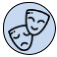 Назва проекту /ПрограмиНапрямки проектівАпліканти(хто може податизаявку)та мова заявкиСума грантуДедлайн(кінцевийтермін подачіпроектів)Детальніше проПроектРОЗВИТОК СІЛЬСЬКОГО ГОСПОДАРСТВА, БІЗНЕС, МІСЦЕВИЙ РОЗВИТОКРОЗВИТОК СІЛЬСЬКОГО ГОСПОДАРСТВА, БІЗНЕС, МІСЦЕВИЙ РОЗВИТОКРОЗВИТОК СІЛЬСЬКОГО ГОСПОДАРСТВА, БІЗНЕС, МІСЦЕВИЙ РОЗВИТОКРОЗВИТОК СІЛЬСЬКОГО ГОСПОДАРСТВА, БІЗНЕС, МІСЦЕВИЙ РОЗВИТОКРОЗВИТОК СІЛЬСЬКОГО ГОСПОДАРСТВА, БІЗНЕС, МІСЦЕВИЙ РОЗВИТОКРОЗВИТОК СІЛЬСЬКОГО ГОСПОДАРСТВА, БІЗНЕС, МІСЦЕВИЙ РОЗВИТОКПРООНПроєкт «Об’єднанняспіввласників будинків длявпровадження сталихенерго-ефективних рішень»Проєкти направлені на:підвищення енергоефективностів багатоквартирних будинках(капітальний/поточний ремонтпокрівлі, утеплення фасаду,благоустрій прибудинковоїтериторії, ремонт системиводопостачання/електромережі/опалення).Об’єднанняспіввласниківбагатоквартирнихбудинків (ОСББ)Мова заявки:Українська4 млн євроПостійно діючийдо 30 вересня 2020рокуДетальніше тут:http://www.ua.undp.org/content/ukraine/uk/home/projects/home-owners-of-Ukraine-for-sustainable-energy-solutions.htmlЗаявка на участь:http://www.houses.in.ua/registration/Програма USAID«Конкурентоспроможнаекономіка України» (КЕУ)Проєкт направлен навпровадження діяльності,спрямованої на допомогу уплануванні, організаціїторгових місій, відвідуванні таучасті груп підприємств увиставках.суб’єкти малого ісередньогопідприємництва/діючийбізнес, організаціїпідтримки бізнесуДо 1 250 000 грн.до 30.09.2020 р.Детальніше тут:https://drive.google.com/drive/mobile/folders/1mZnaZBaFC5MulUfZ90wBURQsluEjyMPUПрограма USAID«Конкурентоспроможнаекономіка України»Грант для стартапів на стадіїрозширенняСпрямована на покращеннярозвитку малого та середньогобізнесусуб`єкти малого ісередньогопідприємництваЗгідно програми15 липня 2020 рокуДетальніше тут:https://www.prostir.ua/?grants=hrant-dlya-rozvynenyh-startapivМіжнародний торговийцентр (International TradeCentre – ITC)Допомагти малим і середнімвиробникам та переробникамсвіжих фруктів і овочівпідвищити своюконкурентоспроможність,інтегрувати в національні таглобальні ланцюжки створеннявартості, відкрити доступ донових ринків, з фокусом наринки ЄС.підприємстваплодоовочевого секторусуб`єкти малого ісередньогопідприємництва, щозаймаютьсявирощуванням тапереробкою фруктів,овочів, ягідЗгідно програмиПротягом 2020 рокуДетальніше тут:http://tradeproject.com.ua/ua/Детальніше тут:http://tradeproject.com.ua/ua/Європейський ІнвестиційнийБанк Програма “InitiativeEast” в рамках Поглибленоїта всеохоплюючої зонивільної торгівліПрограма спрямована нарозширення доступу дофінансування у виглядіполіпшених умовкредитування;Підтримка мікрофінансовихустанов у забезпеченніфінансування для місцевихмікропідприємств;Надання адресної фінансової татехнічної допомогипріоритетним виробничо-збутовим мережам вагрохарчовій галузі.Малі та середніПідприємства62,74 млн євроПротягом 2020 рокуДетальніше тут:http://www.eu4business.eu/uk/programme/programa-initiative-east-v-ramkah-pvzvtЄвропейський ІнвестиційнийБанк Програма “InitiativeEast” в рамках Поглибленоїта всеохоплюючої зонивільної торгівліПрограма спрямована нарозширення доступу дофінансування у виглядіполіпшених умовкредитування;Підтримка мікрофінансовихустанов у забезпеченніфінансування для місцевихмікропідприємств;Надання адресної фінансової татехнічної допомогипріоритетним виробничо-збутовим мережам вагрохарчовій галузі.Малі та середніПідприємства62,74 млн євроПротягом 2020 рокуДетальніше тут:http://www.eu4business.eu/uk/programme/programa-initiative-east-v-ramkah-pvzvtЄвропейський ІнвестиційнийБанк Програма “InitiativeEast” в рамках Поглибленоїта всеохоплюючої зонивільної торгівліПрограма спрямована нарозширення доступу дофінансування у виглядіполіпшених умовкредитування;Підтримка мікрофінансовихустанов у забезпеченніфінансування для місцевихмікропідприємств;Надання адресної фінансової татехнічної допомогипріоритетним виробничо-збутовим мережам вагрохарчовій галузі.Малі та середніПідприємства62,74 млн євроПротягом 2020 рокуДетальніше тут:http://www.eu4business.eu/uk/programme/programa-initiative-east-v-ramkah-pvzvtЄвропейський ІнвестиційнийБанк Програма “InitiativeEast” в рамках Поглибленоїта всеохоплюючої зонивільної торгівліПрограма спрямована нарозширення доступу дофінансування у виглядіполіпшених умовкредитування;Підтримка мікрофінансовихустанов у забезпеченніфінансування для місцевихмікропідприємств;Надання адресної фінансової татехнічної допомогипріоритетним виробничо-збутовим мережам вагрохарчовій галузі.Малі та середніПідприємства62,74 млн євроПротягом 2020 рокуДетальніше тут:http://www.eu4business.eu/uk/programme/programa-initiative-east-v-ramkah-pvzvtЄвропейський ІнвестиційнийБанк Програма “InitiativeEast” в рамках Поглибленоїта всеохоплюючої зонивільної торгівліПрограма спрямована нарозширення доступу дофінансування у виглядіполіпшених умовкредитування;Підтримка мікрофінансовихустанов у забезпеченніфінансування для місцевихмікропідприємств;Надання адресної фінансової татехнічної допомогипріоритетним виробничо-збутовим мережам вагрохарчовій галузі.Малі та середніПідприємства62,74 млн євроПротягом 2020 рокуДетальніше тут:http://www.eu4business.eu/uk/programme/programa-initiative-east-v-ramkah-pvzvtЄвропейський ІнвестиційнийБанк Програма “InitiativeEast” в рамках Поглибленоїта всеохоплюючої зонивільної торгівліПрограма спрямована нарозширення доступу дофінансування у виглядіполіпшених умовкредитування;Підтримка мікрофінансовихустанов у забезпеченніфінансування для місцевихмікропідприємств;Надання адресної фінансової татехнічної допомогипріоритетним виробничо-збутовим мережам вагрохарчовій галузі.Малі та середніПідприємства62,74 млн євроПротягом 2020 рокуДетальніше тут:http://www.eu4business.eu/uk/programme/programa-initiative-east-v-ramkah-pvzvtЄвропейський ІнвестиційнийБанк Програма “InitiativeEast” в рамках Поглибленоїта всеохоплюючої зонивільної торгівліПрограма спрямована нарозширення доступу дофінансування у виглядіполіпшених умовкредитування;Підтримка мікрофінансовихустанов у забезпеченніфінансування для місцевихмікропідприємств;Надання адресної фінансової татехнічної допомогипріоритетним виробничо-збутовим мережам вагрохарчовій галузі.Малі та середніПідприємства62,74 млн євроПротягом 2020 рокуДетальніше тут:http://www.eu4business.eu/uk/programme/programa-initiative-east-v-ramkah-pvzvtЄвропейський ІнвестиційнийБанк Програма “InitiativeEast” в рамках Поглибленоїта всеохоплюючої зонивільної торгівліПрограма спрямована нарозширення доступу дофінансування у виглядіполіпшених умовкредитування;Підтримка мікрофінансовихустанов у забезпеченніфінансування для місцевихмікропідприємств;Надання адресної фінансової татехнічної допомогипріоритетним виробничо-збутовим мережам вагрохарчовій галузі.Малі та середніПідприємства62,74 млн євроПротягом 2020 рокуДетальніше тут:http://www.eu4business.eu/uk/programme/programa-initiative-east-v-ramkah-pvzvtЄвропейський ІнвестиційнийБанк Програма “InitiativeEast” в рамках Поглибленоїта всеохоплюючої зонивільної торгівліПрограма спрямована нарозширення доступу дофінансування у виглядіполіпшених умовкредитування;Підтримка мікрофінансовихустанов у забезпеченніфінансування для місцевихмікропідприємств;Надання адресної фінансової татехнічної допомогипріоритетним виробничо-збутовим мережам вагрохарчовій галузі.Малі та середніПідприємства62,74 млн євроПротягом 2020 рокуДетальніше тут:http://www.eu4business.eu/uk/programme/programa-initiative-east-v-ramkah-pvzvtЄвропейський ІнвестиційнийБанк Програма “InitiativeEast” в рамках Поглибленоїта всеохоплюючої зонивільної торгівліПрограма спрямована нарозширення доступу дофінансування у виглядіполіпшених умовкредитування;Підтримка мікрофінансовихустанов у забезпеченніфінансування для місцевихмікропідприємств;Надання адресної фінансової татехнічної допомогипріоритетним виробничо-збутовим мережам вагрохарчовій галузі.Малі та середніПідприємства62,74 млн євроПротягом 2020 рокуДетальніше тут:http://www.eu4business.eu/uk/programme/programa-initiative-east-v-ramkah-pvzvtЄвропейський ІнвестиційнийБанк Програма “InitiativeEast” в рамках Поглибленоїта всеохоплюючої зонивільної торгівліПрограма спрямована нарозширення доступу дофінансування у виглядіполіпшених умовкредитування;Підтримка мікрофінансовихустанов у забезпеченніфінансування для місцевихмікропідприємств;Надання адресної фінансової татехнічної допомогипріоритетним виробничо-збутовим мережам вагрохарчовій галузі.Малі та середніПідприємства62,74 млн євроПротягом 2020 рокуДетальніше тут:http://www.eu4business.eu/uk/programme/programa-initiative-east-v-ramkah-pvzvtЄвропейський ІнвестиційнийБанк Програма “InitiativeEast” в рамках Поглибленоїта всеохоплюючої зонивільної торгівліПрограма спрямована нарозширення доступу дофінансування у виглядіполіпшених умовкредитування;Підтримка мікрофінансовихустанов у забезпеченніфінансування для місцевихмікропідприємств;Надання адресної фінансової татехнічної допомогипріоритетним виробничо-збутовим мережам вагрохарчовій галузі.Малі та середніПідприємства62,74 млн євроПротягом 2020 рокуДетальніше тут:http://www.eu4business.eu/uk/programme/programa-initiative-east-v-ramkah-pvzvtЄвропейський ІнвестиційнийБанк Програма “InitiativeEast” в рамках Поглибленоїта всеохоплюючої зонивільної торгівліПрограма спрямована нарозширення доступу дофінансування у виглядіполіпшених умовкредитування;Підтримка мікрофінансовихустанов у забезпеченніфінансування для місцевихмікропідприємств;Надання адресної фінансової татехнічної допомогипріоритетним виробничо-збутовим мережам вагрохарчовій галузі.Малі та середніПідприємства62,74 млн євроПротягом 2020 рокуДетальніше тут:http://www.eu4business.eu/uk/programme/programa-initiative-east-v-ramkah-pvzvtЄвропейський ІнвестиційнийБанк Програма “InitiativeEast” в рамках Поглибленоїта всеохоплюючої зонивільної торгівліПрограма спрямована нарозширення доступу дофінансування у виглядіполіпшених умовкредитування;Підтримка мікрофінансовихустанов у забезпеченніфінансування для місцевихмікропідприємств;Надання адресної фінансової татехнічної допомогипріоритетним виробничо-збутовим мережам вагрохарчовій галузі.Малі та середніПідприємства62,74 млн євроПротягом 2020 рокуДетальніше тут:http://www.eu4business.eu/uk/programme/programa-initiative-east-v-ramkah-pvzvtЄвропейський ІнвестиційнийБанк Програма “InitiativeEast” в рамках Поглибленоїта всеохоплюючої зонивільної торгівліПрограма спрямована нарозширення доступу дофінансування у виглядіполіпшених умовкредитування;Підтримка мікрофінансовихустанов у забезпеченніфінансування для місцевихмікропідприємств;Надання адресної фінансової татехнічної допомогипріоритетним виробничо-збутовим мережам вагрохарчовій галузі.Малі та середніПідприємства62,74 млн євроПротягом 2020 рокуДетальніше тут:http://www.eu4business.eu/uk/programme/programa-initiative-east-v-ramkah-pvzvtМіністерство закордоннихсправ торгівлі та розвиткуКанади у партнерстві зІзраїльським центромміжнародногоспівробітництва MASHAVПроєкти, які направлені нарозвиток ринку, розвитоктрудових ресурсів, доступ дофінансових ринків,використання інноваційногофонду.МСП в аграрній сфері,виробникиплодоовочевої продукціїта маркетинговоголанцюгаДо 19 325 100канадських доларів.до 31.03.2021 р.Детальніше тут:https://uhbdp.org/ua/Детальніше тут:https://uhbdp.org/ua/Словацьке агентство зміжнародногоспівробітництва та розвиткуу співпраці з ПосольствомСловацької Республіки вКиєвіПроєкти, які спрямовані напослуги, розвиток бізнес-середовища.суб’єкти малого ісередньогопідприємництва/діючийбізнес, організаціїпідтримки бізнесу(членські бізнес-асоціації, громадськіорганізації, благодійніфонди тощо).Загальна вартість —40 тис. євро.Максимальна сумабезповоротноїфінансової допомогистановить 10 тис.євро за проєктдо 15.10.2020 р.Детальніше тут:https://www.mzv.sk/web/kyjev-en/slovak-aidДетальніше тут:https://www.mzv.sk/web/kyjev-en/slovak-aidДетальніше тут:https://www.mzv.sk/web/kyjev-en/slovak-aidУкраїнський фонд стартапів(УФС)підтримувати інноваційніпроекти та допомагатинайталановитішим українськимпідприємцям створюватиуспішні глобальні компанії.підтримуватиІнновації, розвиватиекономіку, створюватиробочі місця, заохочуватипідприємництво, збільшуватиінвестиції, підвищуватиобізнаністьукраїнські компанії напочаткових стадіяхїхнього розвитку25 000 – 75 000доларів СШАпротягом 2020р.Детальніше тут:https://usf.com.ua/Детальніше тут:https://usf.com.ua/Детальніше тут:https://usf.com.ua/Грант на підтримкудизайнерських інновацій увиробництві меблівПрограма USAID«Конкурентоспроможнаекономіка України» (КЕУ)Проєкти направлені на:підвищенняконкурентоспроможностіпокращення ефективностімалих і середніх підприємств(МСП) у меблевому секторі;співпраці між дизайнерамимеблів/інтер'єрів тавиробниками меблів;запуску нових, комерційноуспішних продуктів;збільшення обсягу продажів,експорту, інвестицій тазайнятості в меблевому секторі.Потенційні учасникиповинні бутиюридичними особами,що утворюютьКонсорціум.Фізичні особи не маютьправа подавати заявкуМова заявки:Англійська таУкраїнськаМаксимальнийбюджет грантовогоконкурсу 30000 €17 липня 2020 р.Детальніше тут:https://drive.google.com/open?id=11xMPGcOg9FC5Wh19_M_bB8w6S2YlcMKPПрограма "Initiative East" врамках ПВЗВТ (Поглиблената всеохоплююча зонивільної торгівлі)Розширення доступу дофінансування у виглядіполіпшених умовкредитування;підтримка мікрофінансовихустанов у забезпеченніфінансування для місцевихмікропідприємств;надання адресної фінансовоїта технічної допомогипріоритетним виробничо-збутовим мережам вагрохарчовій галузі."Малі та середніПідприємстваБюджет ЄСдо 62,74 млн євроДо 2021 рокуДетальніше тут:http://www.eu4business.eu/uk/programme/programa-initiative-east-v-ramkah-pvzvtПрограма USAID«Конкурентоспроможнаекономіка України»:Модифікація – Гранти напідтримку МСП, якимиволодіють та керують жінкиПрограма спрямована напідвищення продуктивності тазбільшення виробництва, вихідна зовнішні ринки, розширенняасортименту продукції,підвищення ефективностібізнесу завдяки запровадженнюінноваційних та ІТ-рішеньмалі та середніпідприємства,власницікерівники жінкивід 300 000 грн до1 000 000 грн.До 31 липня 2020 р.Детальніше тут:https://www.prostir.ua/?grants=hranty-na-pidtrymku-msp-yakymy-volodiyut-ta-keruyut-zhinky&fbclid=IwAR1iOmRctKG0fAkeDLl6FGGlmnPsQ5Hmr8aqNav654fuRbvOOTFdXh_mlcYНазва проекту /ПрограмиНапрямки проектівАпліканти(хто може податизаявку)та мова заявкиСума грантуДедлайн(кінцевийтермін подачіпроектів)Детальніше проПроектЕКОЛОГІЯ,ЕНЕРГОЕФЕКТИВНІСТЬ ТА ЕНЕРГОЗБЕРЕЖЕННЯЕКОЛОГІЯ,ЕНЕРГОЕФЕКТИВНІСТЬ ТА ЕНЕРГОЗБЕРЕЖЕННЯЕКОЛОГІЯ,ЕНЕРГОЕФЕКТИВНІСТЬ ТА ЕНЕРГОЗБЕРЕЖЕННЯЕКОЛОГІЯ,ЕНЕРГОЕФЕКТИВНІСТЬ ТА ЕНЕРГОЗБЕРЕЖЕННЯЕКОЛОГІЯ,ЕНЕРГОЕФЕКТИВНІСТЬ ТА ЕНЕРГОЗБЕРЕЖЕННЯЕКОЛОГІЯ,ЕНЕРГОЕФЕКТИВНІСТЬ ТА ЕНЕРГОЗБЕРЕЖЕННЯЕКОЛОГІЯ,ЕНЕРГОЕФЕКТИВНІСТЬ ТА ЕНЕРГОЗБЕРЕЖЕННЯФінсько-українськийтрастовий фондЕнергоефективність,відновлювана енергетика,альтернативні джерела енергії,виробництво енергії з відходів.Органи місцевогосамоврядування,лікарні, школи,дитсадки, малий тасередній бізнесМова заявки:УкраїнськаЗагальна вартість –6 млн євро.Вартість проекту –150 тис. євроДо 2021 рокуДетальніше тут:http://saee.gov.ua/uk/content/finland-ukraine-trust-fundДетальніше тут:http://saee.gov.ua/uk/content/finland-ukraine-trust-fundГрантові та кредитніпрограми:«Енергозбереження»,«Чисте виробництво»«Енергозбереження»: об’єктисоціальної сфери – школи,дитячі садки, лікарні, спортивніспорудження (модернізаціятеплових пунктів, заміна вікон,дверей тощо).«Чисте виробництво»:очищення водоканалів,реконструкція каналізаційнихколекторів, утилізація відходівпромисловості, поводження звідходами.Муніципалітети,фінансово спроможнігромадиМова заявки:Англійськавід 100 до 500 тис.євроПостійноДіючаДетальніше тут:http://www.nefco.orgДетальніше тут:http://www.nefco.orgГрант ЄвропейськогоСоюзу для ОСББ наутеплення будинківПрограма IQ energy призначенадля підтримки проектів, метоюяких є підвищенняенергоефективності житловихпомешкань(капітальний/поточний ремонтпокрівлі, утеплення фасаду,благоустрій прибудинковоїтериторії, ремонт системиводопостачання/електромережі/опалення).Будь-яка фізична особа,яка має доступ дожитлового приміщенняв Україні та бажаєполіпшитиенергоефективністьцього приміщення,може скористатисяпрограмою IQ energyМова заявки:УкраїнськаДо 3 000 євроПостійноДіючаДетальніше тут:http://www.iqenergy.org.uaПрограма малих грантівв сфері промисловогозабруднення повітряІнформаційні кампанії,спрямовані:на місцеве населення;громадські дискусії в сільськійта / або міській місцевості;переговори з представникамимісцевого самоврядування,державних органів іорганізацій;незалежні і громадськіекспертизи, аналізи,дослідження і вимірювання;участь у процесах прийняттярішень (оцінка впливу нанавколишнє середовище таінше);Усі бажаючіМова заявки:Російська абоанглійська моваВід 500 до 2000 євроДо 31.08.2020Детальніше тут:https://www.prostir.ua/ФондЕнергоефективностіПрограма ЕНЕРГОДІМФондЕнергоефективностіПрограма ЕНЕРГОДІМПідняти Україну до:європейського рівняенергетичної ефективностішляхом зменшення рівняенергоспоживання;викидів СО2 у житловомусекторі, та як наслідок -зменшення негативного пливуна екологію;пом’якшення наслідківзміни кліматуПідняти Україну до:європейського рівняенергетичної ефективностішляхом зменшення рівняенергоспоживання;викидів СО2 у житловомусекторі, та як наслідок -зменшення негативного пливуна екологію;пом’якшення наслідківзміни кліматуОСББ (Об'єднанняспіввласниківбагатоквартирногобудинку)ОСББ (Об'єднанняспіввласниківбагатоквартирногобудинку)Фонденергоефективностікомпенсує ОСББ від40% до 50-70% відзагальної сумивитрат на заходи зенерго-ефективностіФонденергоефективностікомпенсує ОСББ від40% до 50-70% відзагальної сумивитрат на заходи зенерго-ефективності31.12.2023 року31.12.2023 рокуДетальніше тут:https://eefund.org.ua/programa-energodimДетальніше тут:https://eefund.org.ua/programa-energodimФондЕнергоефективностіПрограма ЕНЕРГОДІМФондЕнергоефективностіПрограма ЕНЕРГОДІМПідняти Україну до:європейського рівняенергетичної ефективностішляхом зменшення рівняенергоспоживання;викидів СО2 у житловомусекторі, та як наслідок -зменшення негативного пливуна екологію;пом’якшення наслідківзміни кліматуПідняти Україну до:європейського рівняенергетичної ефективностішляхом зменшення рівняенергоспоживання;викидів СО2 у житловомусекторі, та як наслідок -зменшення негативного пливуна екологію;пом’якшення наслідківзміни кліматуОСББ (Об'єднанняспіввласниківбагатоквартирногобудинку)ОСББ (Об'єднанняспіввласниківбагатоквартирногобудинку)Фонденергоефективностікомпенсує ОСББ від40% до 50-70% відзагальної сумивитрат на заходи зенерго-ефективностіФонденергоефективностікомпенсує ОСББ від40% до 50-70% відзагальної сумивитрат на заходи зенерго-ефективності31.12.2023 року31.12.2023 рокуДетальніше тут:https://eefund.org.ua/programa-energodimДетальніше тут:https://eefund.org.ua/programa-energodimФондЕнергоефективностіПрограма ЕНЕРГОДІМФондЕнергоефективностіПрограма ЕНЕРГОДІМПідняти Україну до:європейського рівняенергетичної ефективностішляхом зменшення рівняенергоспоживання;викидів СО2 у житловомусекторі, та як наслідок -зменшення негативного пливуна екологію;пом’якшення наслідківзміни кліматуПідняти Україну до:європейського рівняенергетичної ефективностішляхом зменшення рівняенергоспоживання;викидів СО2 у житловомусекторі, та як наслідок -зменшення негативного пливуна екологію;пом’якшення наслідківзміни кліматуОСББ (Об'єднанняспіввласниківбагатоквартирногобудинку)ОСББ (Об'єднанняспіввласниківбагатоквартирногобудинку)Фонденергоефективностікомпенсує ОСББ від40% до 50-70% відзагальної сумивитрат на заходи зенерго-ефективностіФонденергоефективностікомпенсує ОСББ від40% до 50-70% відзагальної сумивитрат на заходи зенерго-ефективності31.12.2023 року31.12.2023 рокуДетальніше тут:https://eefund.org.ua/programa-energodimДетальніше тут:https://eefund.org.ua/programa-energodimФондЕнергоефективностіПрограма ЕНЕРГОДІМФондЕнергоефективностіПрограма ЕНЕРГОДІМПідняти Україну до:європейського рівняенергетичної ефективностішляхом зменшення рівняенергоспоживання;викидів СО2 у житловомусекторі, та як наслідок -зменшення негативного пливуна екологію;пом’якшення наслідківзміни кліматуПідняти Україну до:європейського рівняенергетичної ефективностішляхом зменшення рівняенергоспоживання;викидів СО2 у житловомусекторі, та як наслідок -зменшення негативного пливуна екологію;пом’якшення наслідківзміни кліматуОСББ (Об'єднанняспіввласниківбагатоквартирногобудинку)ОСББ (Об'єднанняспіввласниківбагатоквартирногобудинку)Фонденергоефективностікомпенсує ОСББ від40% до 50-70% відзагальної сумивитрат на заходи зенерго-ефективностіФонденергоефективностікомпенсує ОСББ від40% до 50-70% відзагальної сумивитрат на заходи зенерго-ефективності31.12.2023 року31.12.2023 рокуДетальніше тут:https://eefund.org.ua/programa-energodimДетальніше тут:https://eefund.org.ua/programa-energodimФондЕнергоефективностіПрограма ЕНЕРГОДІМФондЕнергоефективностіПрограма ЕНЕРГОДІМПідняти Україну до:європейського рівняенергетичної ефективностішляхом зменшення рівняенергоспоживання;викидів СО2 у житловомусекторі, та як наслідок -зменшення негативного пливуна екологію;пом’якшення наслідківзміни кліматуПідняти Україну до:європейського рівняенергетичної ефективностішляхом зменшення рівняенергоспоживання;викидів СО2 у житловомусекторі, та як наслідок -зменшення негативного пливуна екологію;пом’якшення наслідківзміни кліматуОСББ (Об'єднанняспіввласниківбагатоквартирногобудинку)ОСББ (Об'єднанняспіввласниківбагатоквартирногобудинку)Фонденергоефективностікомпенсує ОСББ від40% до 50-70% відзагальної сумивитрат на заходи зенерго-ефективностіФонденергоефективностікомпенсує ОСББ від40% до 50-70% відзагальної сумивитрат на заходи зенерго-ефективності31.12.2023 року31.12.2023 рокуДетальніше тут:https://eefund.org.ua/programa-energodimДетальніше тут:https://eefund.org.ua/programa-energodimФондЕнергоефективностіПрограма ЕНЕРГОДІМФондЕнергоефективностіПрограма ЕНЕРГОДІМПідняти Україну до:європейського рівняенергетичної ефективностішляхом зменшення рівняенергоспоживання;викидів СО2 у житловомусекторі, та як наслідок -зменшення негативного пливуна екологію;пом’якшення наслідківзміни кліматуПідняти Україну до:європейського рівняенергетичної ефективностішляхом зменшення рівняенергоспоживання;викидів СО2 у житловомусекторі, та як наслідок -зменшення негативного пливуна екологію;пом’якшення наслідківзміни кліматуОСББ (Об'єднанняспіввласниківбагатоквартирногобудинку)ОСББ (Об'єднанняспіввласниківбагатоквартирногобудинку)Фонденергоефективностікомпенсує ОСББ від40% до 50-70% відзагальної сумивитрат на заходи зенерго-ефективностіФонденергоефективностікомпенсує ОСББ від40% до 50-70% відзагальної сумивитрат на заходи зенерго-ефективності31.12.2023 року31.12.2023 рокуДетальніше тут:https://eefund.org.ua/programa-energodimДетальніше тут:https://eefund.org.ua/programa-energodimФондЕнергоефективностіПрограма ЕНЕРГОДІМФондЕнергоефективностіПрограма ЕНЕРГОДІМПідняти Україну до:європейського рівняенергетичної ефективностішляхом зменшення рівняенергоспоживання;викидів СО2 у житловомусекторі, та як наслідок -зменшення негативного пливуна екологію;пом’якшення наслідківзміни кліматуПідняти Україну до:європейського рівняенергетичної ефективностішляхом зменшення рівняенергоспоживання;викидів СО2 у житловомусекторі, та як наслідок -зменшення негативного пливуна екологію;пом’якшення наслідківзміни кліматуОСББ (Об'єднанняспіввласниківбагатоквартирногобудинку)ОСББ (Об'єднанняспіввласниківбагатоквартирногобудинку)Фонденергоефективностікомпенсує ОСББ від40% до 50-70% відзагальної сумивитрат на заходи зенерго-ефективностіФонденергоефективностікомпенсує ОСББ від40% до 50-70% відзагальної сумивитрат на заходи зенерго-ефективності31.12.2023 року31.12.2023 рокуДетальніше тут:https://eefund.org.ua/programa-energodimДетальніше тут:https://eefund.org.ua/programa-energodimФондЕнергоефективностіПрограма ЕНЕРГОДІМФондЕнергоефективностіПрограма ЕНЕРГОДІМПідняти Україну до:європейського рівняенергетичної ефективностішляхом зменшення рівняенергоспоживання;викидів СО2 у житловомусекторі, та як наслідок -зменшення негативного пливуна екологію;пом’якшення наслідківзміни кліматуПідняти Україну до:європейського рівняенергетичної ефективностішляхом зменшення рівняенергоспоживання;викидів СО2 у житловомусекторі, та як наслідок -зменшення негативного пливуна екологію;пом’якшення наслідківзміни кліматуОСББ (Об'єднанняспіввласниківбагатоквартирногобудинку)ОСББ (Об'єднанняспіввласниківбагатоквартирногобудинку)Фонденергоефективностікомпенсує ОСББ від40% до 50-70% відзагальної сумивитрат на заходи зенерго-ефективностіФонденергоефективностікомпенсує ОСББ від40% до 50-70% відзагальної сумивитрат на заходи зенерго-ефективності31.12.2023 року31.12.2023 рокуДетальніше тут:https://eefund.org.ua/programa-energodimДетальніше тут:https://eefund.org.ua/programa-energodimФондЕнергоефективностіПрограма ЕНЕРГОДІМФондЕнергоефективностіПрограма ЕНЕРГОДІМПідняти Україну до:європейського рівняенергетичної ефективностішляхом зменшення рівняенергоспоживання;викидів СО2 у житловомусекторі, та як наслідок -зменшення негативного пливуна екологію;пом’якшення наслідківзміни кліматуПідняти Україну до:європейського рівняенергетичної ефективностішляхом зменшення рівняенергоспоживання;викидів СО2 у житловомусекторі, та як наслідок -зменшення негативного пливуна екологію;пом’якшення наслідківзміни кліматуОСББ (Об'єднанняспіввласниківбагатоквартирногобудинку)ОСББ (Об'єднанняспіввласниківбагатоквартирногобудинку)Фонденергоефективностікомпенсує ОСББ від40% до 50-70% відзагальної сумивитрат на заходи зенерго-ефективностіФонденергоефективностікомпенсує ОСББ від40% до 50-70% відзагальної сумивитрат на заходи зенерго-ефективності31.12.2023 року31.12.2023 рокуДетальніше тут:https://eefund.org.ua/programa-energodimДетальніше тут:https://eefund.org.ua/programa-energodimФондЕнергоефективностіПрограма ЕНЕРГОДІМФондЕнергоефективностіПрограма ЕНЕРГОДІМПідняти Україну до:європейського рівняенергетичної ефективностішляхом зменшення рівняенергоспоживання;викидів СО2 у житловомусекторі, та як наслідок -зменшення негативного пливуна екологію;пом’якшення наслідківзміни кліматуПідняти Україну до:європейського рівняенергетичної ефективностішляхом зменшення рівняенергоспоживання;викидів СО2 у житловомусекторі, та як наслідок -зменшення негативного пливуна екологію;пом’якшення наслідківзміни кліматуОСББ (Об'єднанняспіввласниківбагатоквартирногобудинку)ОСББ (Об'єднанняспіввласниківбагатоквартирногобудинку)Фонденергоефективностікомпенсує ОСББ від40% до 50-70% відзагальної сумивитрат на заходи зенерго-ефективностіФонденергоефективностікомпенсує ОСББ від40% до 50-70% відзагальної сумивитрат на заходи зенерго-ефективності31.12.2023 року31.12.2023 рокуДетальніше тут:https://eefund.org.ua/programa-energodimДетальніше тут:https://eefund.org.ua/programa-energodimФондЕнергоефективностіПрограма ЕНЕРГОДІМФондЕнергоефективностіПрограма ЕНЕРГОДІМПідняти Україну до:європейського рівняенергетичної ефективностішляхом зменшення рівняенергоспоживання;викидів СО2 у житловомусекторі, та як наслідок -зменшення негативного пливуна екологію;пом’якшення наслідківзміни кліматуПідняти Україну до:європейського рівняенергетичної ефективностішляхом зменшення рівняенергоспоживання;викидів СО2 у житловомусекторі, та як наслідок -зменшення негативного пливуна екологію;пом’якшення наслідківзміни кліматуОСББ (Об'єднанняспіввласниківбагатоквартирногобудинку)ОСББ (Об'єднанняспіввласниківбагатоквартирногобудинку)Фонденергоефективностікомпенсує ОСББ від40% до 50-70% відзагальної сумивитрат на заходи зенерго-ефективностіФонденергоефективностікомпенсує ОСББ від40% до 50-70% відзагальної сумивитрат на заходи зенерго-ефективності31.12.2023 року31.12.2023 рокуДетальніше тут:https://eefund.org.ua/programa-energodimДетальніше тут:https://eefund.org.ua/programa-energodimФондЕнергоефективностіПрограма ЕНЕРГОДІМФондЕнергоефективностіПрограма ЕНЕРГОДІМПідняти Україну до:європейського рівняенергетичної ефективностішляхом зменшення рівняенергоспоживання;викидів СО2 у житловомусекторі, та як наслідок -зменшення негативного пливуна екологію;пом’якшення наслідківзміни кліматуПідняти Україну до:європейського рівняенергетичної ефективностішляхом зменшення рівняенергоспоживання;викидів СО2 у житловомусекторі, та як наслідок -зменшення негативного пливуна екологію;пом’якшення наслідківзміни кліматуОСББ (Об'єднанняспіввласниківбагатоквартирногобудинку)ОСББ (Об'єднанняспіввласниківбагатоквартирногобудинку)Фонденергоефективностікомпенсує ОСББ від40% до 50-70% відзагальної сумивитрат на заходи зенерго-ефективностіФонденергоефективностікомпенсує ОСББ від40% до 50-70% відзагальної сумивитрат на заходи зенерго-ефективності31.12.2023 року31.12.2023 рокуДетальніше тут:https://eefund.org.ua/programa-energodimДетальніше тут:https://eefund.org.ua/programa-energodimФондЕнергоефективностіПрограма ЕНЕРГОДІМФондЕнергоефективностіПрограма ЕНЕРГОДІМПідняти Україну до:європейського рівняенергетичної ефективностішляхом зменшення рівняенергоспоживання;викидів СО2 у житловомусекторі, та як наслідок -зменшення негативного пливуна екологію;пом’якшення наслідківзміни кліматуПідняти Україну до:європейського рівняенергетичної ефективностішляхом зменшення рівняенергоспоживання;викидів СО2 у житловомусекторі, та як наслідок -зменшення негативного пливуна екологію;пом’якшення наслідківзміни кліматуОСББ (Об'єднанняспіввласниківбагатоквартирногобудинку)ОСББ (Об'єднанняспіввласниківбагатоквартирногобудинку)Фонденергоефективностікомпенсує ОСББ від40% до 50-70% відзагальної сумивитрат на заходи зенерго-ефективностіФонденергоефективностікомпенсує ОСББ від40% до 50-70% відзагальної сумивитрат на заходи зенерго-ефективності31.12.2023 року31.12.2023 рокуДетальніше тут:https://eefund.org.ua/programa-energodimДетальніше тут:https://eefund.org.ua/programa-energodimФондЕнергоефективностіПрограма ЕНЕРГОДІМФондЕнергоефективностіПрограма ЕНЕРГОДІМПідняти Україну до:європейського рівняенергетичної ефективностішляхом зменшення рівняенергоспоживання;викидів СО2 у житловомусекторі, та як наслідок -зменшення негативного пливуна екологію;пом’якшення наслідківзміни кліматуПідняти Україну до:європейського рівняенергетичної ефективностішляхом зменшення рівняенергоспоживання;викидів СО2 у житловомусекторі, та як наслідок -зменшення негативного пливуна екологію;пом’якшення наслідківзміни кліматуОСББ (Об'єднанняспіввласниківбагатоквартирногобудинку)ОСББ (Об'єднанняспіввласниківбагатоквартирногобудинку)Фонденергоефективностікомпенсує ОСББ від40% до 50-70% відзагальної сумивитрат на заходи зенерго-ефективностіФонденергоефективностікомпенсує ОСББ від40% до 50-70% відзагальної сумивитрат на заходи зенерго-ефективності31.12.2023 року31.12.2023 рокуДетальніше тут:https://eefund.org.ua/programa-energodimДетальніше тут:https://eefund.org.ua/programa-energodimФондЕнергоефективностіПрограма ЕНЕРГОДІМФондЕнергоефективностіПрограма ЕНЕРГОДІМПідняти Україну до:європейського рівняенергетичної ефективностішляхом зменшення рівняенергоспоживання;викидів СО2 у житловомусекторі, та як наслідок -зменшення негативного пливуна екологію;пом’якшення наслідківзміни кліматуПідняти Україну до:європейського рівняенергетичної ефективностішляхом зменшення рівняенергоспоживання;викидів СО2 у житловомусекторі, та як наслідок -зменшення негативного пливуна екологію;пом’якшення наслідківзміни кліматуОСББ (Об'єднанняспіввласниківбагатоквартирногобудинку)ОСББ (Об'єднанняспіввласниківбагатоквартирногобудинку)Фонденергоефективностікомпенсує ОСББ від40% до 50-70% відзагальної сумивитрат на заходи зенерго-ефективностіФонденергоефективностікомпенсує ОСББ від40% до 50-70% відзагальної сумивитрат на заходи зенерго-ефективності31.12.2023 року31.12.2023 рокуДетальніше тут:https://eefund.org.ua/programa-energodimДетальніше тут:https://eefund.org.ua/programa-energodimФондЕнергоефективностіПрограма ЕНЕРГОДІМФондЕнергоефективностіПрограма ЕНЕРГОДІМПідняти Україну до:європейського рівняенергетичної ефективностішляхом зменшення рівняенергоспоживання;викидів СО2 у житловомусекторі, та як наслідок -зменшення негативного пливуна екологію;пом’якшення наслідківзміни кліматуПідняти Україну до:європейського рівняенергетичної ефективностішляхом зменшення рівняенергоспоживання;викидів СО2 у житловомусекторі, та як наслідок -зменшення негативного пливуна екологію;пом’якшення наслідківзміни кліматуОСББ (Об'єднанняспіввласниківбагатоквартирногобудинку)ОСББ (Об'єднанняспіввласниківбагатоквартирногобудинку)Фонденергоефективностікомпенсує ОСББ від40% до 50-70% відзагальної сумивитрат на заходи зенерго-ефективностіФонденергоефективностікомпенсує ОСББ від40% до 50-70% відзагальної сумивитрат на заходи зенерго-ефективності31.12.2023 року31.12.2023 рокуДетальніше тут:https://eefund.org.ua/programa-energodimДетальніше тут:https://eefund.org.ua/programa-energodimФондЕнергоефективностіПрограма ЕНЕРГОДІМФондЕнергоефективностіПрограма ЕНЕРГОДІМПідняти Україну до:європейського рівняенергетичної ефективностішляхом зменшення рівняенергоспоживання;викидів СО2 у житловомусекторі, та як наслідок -зменшення негативного пливуна екологію;пом’якшення наслідківзміни кліматуПідняти Україну до:європейського рівняенергетичної ефективностішляхом зменшення рівняенергоспоживання;викидів СО2 у житловомусекторі, та як наслідок -зменшення негативного пливуна екологію;пом’якшення наслідківзміни кліматуОСББ (Об'єднанняспіввласниківбагатоквартирногобудинку)ОСББ (Об'єднанняспіввласниківбагатоквартирногобудинку)Фонденергоефективностікомпенсує ОСББ від40% до 50-70% відзагальної сумивитрат на заходи зенерго-ефективностіФонденергоефективностікомпенсує ОСББ від40% до 50-70% відзагальної сумивитрат на заходи зенерго-ефективності31.12.2023 року31.12.2023 рокуДетальніше тут:https://eefund.org.ua/programa-energodimДетальніше тут:https://eefund.org.ua/programa-energodimФондЕнергоефективностіПрограма ЕНЕРГОДІМФондЕнергоефективностіПрограма ЕНЕРГОДІМПідняти Україну до:європейського рівняенергетичної ефективностішляхом зменшення рівняенергоспоживання;викидів СО2 у житловомусекторі, та як наслідок -зменшення негативного пливуна екологію;пом’якшення наслідківзміни кліматуПідняти Україну до:європейського рівняенергетичної ефективностішляхом зменшення рівняенергоспоживання;викидів СО2 у житловомусекторі, та як наслідок -зменшення негативного пливуна екологію;пом’якшення наслідківзміни кліматуОСББ (Об'єднанняспіввласниківбагатоквартирногобудинку)ОСББ (Об'єднанняспіввласниківбагатоквартирногобудинку)Фонденергоефективностікомпенсує ОСББ від40% до 50-70% відзагальної сумивитрат на заходи зенерго-ефективностіФонденергоефективностікомпенсує ОСББ від40% до 50-70% відзагальної сумивитрат на заходи зенерго-ефективності31.12.2023 року31.12.2023 рокуДетальніше тут:https://eefund.org.ua/programa-energodimДетальніше тут:https://eefund.org.ua/programa-energodimФондЕнергоефективностіПрограма ЕНЕРГОДІМФондЕнергоефективностіПрограма ЕНЕРГОДІМПідняти Україну до:європейського рівняенергетичної ефективностішляхом зменшення рівняенергоспоживання;викидів СО2 у житловомусекторі, та як наслідок -зменшення негативного пливуна екологію;пом’якшення наслідківзміни кліматуПідняти Україну до:європейського рівняенергетичної ефективностішляхом зменшення рівняенергоспоживання;викидів СО2 у житловомусекторі, та як наслідок -зменшення негативного пливуна екологію;пом’якшення наслідківзміни кліматуОСББ (Об'єднанняспіввласниківбагатоквартирногобудинку)ОСББ (Об'єднанняспіввласниківбагатоквартирногобудинку)Фонденергоефективностікомпенсує ОСББ від40% до 50-70% відзагальної сумивитрат на заходи зенерго-ефективностіФонденергоефективностікомпенсує ОСББ від40% до 50-70% відзагальної сумивитрат на заходи зенерго-ефективності31.12.2023 року31.12.2023 рокуДетальніше тут:https://eefund.org.ua/programa-energodimДетальніше тут:https://eefund.org.ua/programa-energodimФондЕнергоефективностіПрограма ЕНЕРГОДІМФондЕнергоефективностіПрограма ЕНЕРГОДІМПідняти Україну до:європейського рівняенергетичної ефективностішляхом зменшення рівняенергоспоживання;викидів СО2 у житловомусекторі, та як наслідок -зменшення негативного пливуна екологію;пом’якшення наслідківзміни кліматуПідняти Україну до:європейського рівняенергетичної ефективностішляхом зменшення рівняенергоспоживання;викидів СО2 у житловомусекторі, та як наслідок -зменшення негативного пливуна екологію;пом’якшення наслідківзміни кліматуОСББ (Об'єднанняспіввласниківбагатоквартирногобудинку)ОСББ (Об'єднанняспіввласниківбагатоквартирногобудинку)Фонденергоефективностікомпенсує ОСББ від40% до 50-70% відзагальної сумивитрат на заходи зенерго-ефективностіФонденергоефективностікомпенсує ОСББ від40% до 50-70% відзагальної сумивитрат на заходи зенерго-ефективності31.12.2023 року31.12.2023 рокуДетальніше тут:https://eefund.org.ua/programa-energodimДетальніше тут:https://eefund.org.ua/programa-energodimСпівробітництваСпівробітництвадослідницькі інститути,незалежні ЗМІзаклади культуридослідницькі інститути,незалежні ЗМІзаклади культуриHWjurFPvimK7ct4Bie-dJtV-hvKHEhttps://gurt.org.ua/news/grants/58704/HWjurFPvimK7ct4Bie-dJtV-hvKHEhttps://gurt.org.ua/news/grants/58704/СпівробітництваСпівробітництвадослідницькі інститути,незалежні ЗМІзаклади культуридослідницькі інститути,незалежні ЗМІзаклади культуриHWjurFPvimK7ct4Bie-dJtV-hvKHEhttps://gurt.org.ua/news/grants/58704/HWjurFPvimK7ct4Bie-dJtV-hvKHEhttps://gurt.org.ua/news/grants/58704/СпівробітництваСпівробітництвадослідницькі інститути,незалежні ЗМІзаклади культуридослідницькі інститути,незалежні ЗМІзаклади культуриHWjurFPvimK7ct4Bie-dJtV-hvKHEhttps://gurt.org.ua/news/grants/58704/HWjurFPvimK7ct4Bie-dJtV-hvKHEhttps://gurt.org.ua/news/grants/58704/СпівробітництваСпівробітництвадослідницькі інститути,незалежні ЗМІзаклади культуридослідницькі інститути,незалежні ЗМІзаклади культуриHWjurFPvimK7ct4Bie-dJtV-hvKHEhttps://gurt.org.ua/news/grants/58704/HWjurFPvimK7ct4Bie-dJtV-hvKHEhttps://gurt.org.ua/news/grants/58704/СпівробітництваСпівробітництвадослідницькі інститути,незалежні ЗМІзаклади культуридослідницькі інститути,незалежні ЗМІзаклади культуриHWjurFPvimK7ct4Bie-dJtV-hvKHEhttps://gurt.org.ua/news/grants/58704/HWjurFPvimK7ct4Bie-dJtV-hvKHEhttps://gurt.org.ua/news/grants/58704/СпівробітництваСпівробітництвадослідницькі інститути,незалежні ЗМІзаклади культуридослідницькі інститути,незалежні ЗМІзаклади культуриHWjurFPvimK7ct4Bie-dJtV-hvKHEhttps://gurt.org.ua/news/grants/58704/HWjurFPvimK7ct4Bie-dJtV-hvKHEhttps://gurt.org.ua/news/grants/58704/СпівробітництваСпівробітництвадослідницькі інститути,незалежні ЗМІзаклади культуридослідницькі інститути,незалежні ЗМІзаклади культуриHWjurFPvimK7ct4Bie-dJtV-hvKHEhttps://gurt.org.ua/news/grants/58704/HWjurFPvimK7ct4Bie-dJtV-hvKHEhttps://gurt.org.ua/news/grants/58704/СпівробітництваСпівробітництвадослідницькі інститути,незалежні ЗМІзаклади культуридослідницькі інститути,незалежні ЗМІзаклади культуриHWjurFPvimK7ct4Bie-dJtV-hvKHEhttps://gurt.org.ua/news/grants/58704/HWjurFPvimK7ct4Bie-dJtV-hvKHEhttps://gurt.org.ua/news/grants/58704/СпівробітництваСпівробітництвадослідницькі інститути,незалежні ЗМІзаклади культуридослідницькі інститути,незалежні ЗМІзаклади культуриHWjurFPvimK7ct4Bie-dJtV-hvKHEhttps://gurt.org.ua/news/grants/58704/HWjurFPvimK7ct4Bie-dJtV-hvKHEhttps://gurt.org.ua/news/grants/58704/Спільний проєкт УрядуШвеції та Програмирозвитку ООНСпільний проєкт УрядуШвеції та Програмирозвитку ООНПроєкт   підтримує створенняБагатостороннього партнерствана регіональному та місцевомурівнях задля вирішення проблемсталого розвитку.Проєкт   підтримує створенняБагатостороннього партнерствана регіональному та місцевомурівнях задля вирішення проблемсталого розвитку.Усі бажаючіУсі бажаючі545 000 000 дол.545 000 000 дол.Грудень 2018 –липень 2020Грудень 2018 –липень 2020Детальніше тут:https://oda.gov.ua//spilnij-proektДетальніше тут:https://oda.gov.ua//spilnij-proektСпільний проєкт УрядуШвеції та Програмирозвитку ООНСпільний проєкт УрядуШвеції та Програмирозвитку ООНПроєкт   підтримує створенняБагатостороннього партнерствана регіональному та місцевомурівнях задля вирішення проблемсталого розвитку.Проєкт   підтримує створенняБагатостороннього партнерствана регіональному та місцевомурівнях задля вирішення проблемсталого розвитку.Усі бажаючіУсі бажаючі545 000 000 дол.545 000 000 дол.Грудень 2018 –липень 2020Грудень 2018 –липень 2020Детальніше тут:https://oda.gov.ua//spilnij-proektДетальніше тут:https://oda.gov.ua//spilnij-proektСпільний проєкт УрядуШвеції та Програмирозвитку ООНСпільний проєкт УрядуШвеції та Програмирозвитку ООНПроєкт   підтримує створенняБагатостороннього партнерствана регіональному та місцевомурівнях задля вирішення проблемсталого розвитку.Проєкт   підтримує створенняБагатостороннього партнерствана регіональному та місцевомурівнях задля вирішення проблемсталого розвитку.Усі бажаючіУсі бажаючі545 000 000 дол.545 000 000 дол.Грудень 2018 –липень 2020Грудень 2018 –липень 2020Детальніше тут:https://oda.gov.ua//spilnij-proektДетальніше тут:https://oda.gov.ua//spilnij-proektСпільний проєкт УрядуШвеції та Програмирозвитку ООНСпільний проєкт УрядуШвеції та Програмирозвитку ООНПроєкт   підтримує створенняБагатостороннього партнерствана регіональному та місцевомурівнях задля вирішення проблемсталого розвитку.Проєкт   підтримує створенняБагатостороннього партнерствана регіональному та місцевомурівнях задля вирішення проблемсталого розвитку.Усі бажаючіУсі бажаючі545 000 000 дол.545 000 000 дол.Грудень 2018 –липень 2020Грудень 2018 –липень 2020Детальніше тут:https://oda.gov.ua//spilnij-proektДетальніше тут:https://oda.gov.ua//spilnij-proektСпільний проєкт УрядуШвеції та Програмирозвитку ООНСпільний проєкт УрядуШвеції та Програмирозвитку ООНПроєкт   підтримує створенняБагатостороннього партнерствана регіональному та місцевомурівнях задля вирішення проблемсталого розвитку.Проєкт   підтримує створенняБагатостороннього партнерствана регіональному та місцевомурівнях задля вирішення проблемсталого розвитку.Усі бажаючіУсі бажаючі545 000 000 дол.545 000 000 дол.Грудень 2018 –липень 2020Грудень 2018 –липень 2020Детальніше тут:https://oda.gov.ua//spilnij-proektДетальніше тут:https://oda.gov.ua//spilnij-proektСпільний проєкт УрядуШвеції та Програмирозвитку ООНСпільний проєкт УрядуШвеції та Програмирозвитку ООНПроєкт   підтримує створенняБагатостороннього партнерствана регіональному та місцевомурівнях задля вирішення проблемсталого розвитку.Проєкт   підтримує створенняБагатостороннього партнерствана регіональному та місцевомурівнях задля вирішення проблемсталого розвитку.Усі бажаючіУсі бажаючі545 000 000 дол.545 000 000 дол.Грудень 2018 –липень 2020Грудень 2018 –липень 2020Детальніше тут:https://oda.gov.ua//spilnij-proektДетальніше тут:https://oda.gov.ua//spilnij-proektСпільний проєкт УрядуШвеції та Програмирозвитку ООНСпільний проєкт УрядуШвеції та Програмирозвитку ООНПроєкт   підтримує створенняБагатостороннього партнерствана регіональному та місцевомурівнях задля вирішення проблемсталого розвитку.Проєкт   підтримує створенняБагатостороннього партнерствана регіональному та місцевомурівнях задля вирішення проблемсталого розвитку.Усі бажаючіУсі бажаючі545 000 000 дол.545 000 000 дол.Грудень 2018 –липень 2020Грудень 2018 –липень 2020Детальніше тут:https://oda.gov.ua//spilnij-proektДетальніше тут:https://oda.gov.ua//spilnij-proektСпільний проєкт УрядуШвеції та Програмирозвитку ООНСпільний проєкт УрядуШвеції та Програмирозвитку ООНПроєкт   підтримує створенняБагатостороннього партнерствана регіональному та місцевомурівнях задля вирішення проблемсталого розвитку.Проєкт   підтримує створенняБагатостороннього партнерствана регіональному та місцевомурівнях задля вирішення проблемсталого розвитку.Усі бажаючіУсі бажаючі545 000 000 дол.545 000 000 дол.Грудень 2018 –липень 2020Грудень 2018 –липень 2020Детальніше тут:https://oda.gov.ua//spilnij-proektДетальніше тут:https://oda.gov.ua//spilnij-proektСпільний проєкт УрядуШвеції та Програмирозвитку ООНСпільний проєкт УрядуШвеції та Програмирозвитку ООНПроєкт   підтримує створенняБагатостороннього партнерствана регіональному та місцевомурівнях задля вирішення проблемсталого розвитку.Проєкт   підтримує створенняБагатостороннього партнерствана регіональному та місцевомурівнях задля вирішення проблемсталого розвитку.Усі бажаючіУсі бажаючі545 000 000 дол.545 000 000 дол.Грудень 2018 –липень 2020Грудень 2018 –липень 2020Детальніше тут:https://oda.gov.ua//spilnij-proektДетальніше тут:https://oda.gov.ua//spilnij-proektСпільний проєкт УрядуШвеції та Програмирозвитку ООНСпільний проєкт УрядуШвеції та Програмирозвитку ООНПроєкт   підтримує створенняБагатостороннього партнерствана регіональному та місцевомурівнях задля вирішення проблемсталого розвитку.Проєкт   підтримує створенняБагатостороннього партнерствана регіональному та місцевомурівнях задля вирішення проблемсталого розвитку.Усі бажаючіУсі бажаючі545 000 000 дол.545 000 000 дол.Грудень 2018 –липень 2020Грудень 2018 –липень 2020Детальніше тут:https://oda.gov.ua//spilnij-proektДетальніше тут:https://oda.gov.ua//spilnij-proektСпільний проєкт УрядуШвеції та Програмирозвитку ООНСпільний проєкт УрядуШвеції та Програмирозвитку ООНПроєкт   підтримує створенняБагатостороннього партнерствана регіональному та місцевомурівнях задля вирішення проблемсталого розвитку.Проєкт   підтримує створенняБагатостороннього партнерствана регіональному та місцевомурівнях задля вирішення проблемсталого розвитку.Усі бажаючіУсі бажаючі545 000 000 дол.545 000 000 дол.Грудень 2018 –липень 2020Грудень 2018 –липень 2020Детальніше тут:https://oda.gov.ua//spilnij-proektДетальніше тут:https://oda.gov.ua//spilnij-proektСпільний проєкт УрядуШвеції та Програмирозвитку ООНСпільний проєкт УрядуШвеції та Програмирозвитку ООНПроєкт   підтримує створенняБагатостороннього партнерствана регіональному та місцевомурівнях задля вирішення проблемсталого розвитку.Проєкт   підтримує створенняБагатостороннього партнерствана регіональному та місцевомурівнях задля вирішення проблемсталого розвитку.Усі бажаючіУсі бажаючі545 000 000 дол.545 000 000 дол.Грудень 2018 –липень 2020Грудень 2018 –липень 2020Детальніше тут:https://oda.gov.ua//spilnij-proektДетальніше тут:https://oda.gov.ua//spilnij-proektСпільний проєкт УрядуШвеції та Програмирозвитку ООНСпільний проєкт УрядуШвеції та Програмирозвитку ООНПроєкт   підтримує створенняБагатостороннього партнерствана регіональному та місцевомурівнях задля вирішення проблемсталого розвитку.Проєкт   підтримує створенняБагатостороннього партнерствана регіональному та місцевомурівнях задля вирішення проблемсталого розвитку.Усі бажаючіУсі бажаючі545 000 000 дол.545 000 000 дол.Грудень 2018 –липень 2020Грудень 2018 –липень 2020Детальніше тут:https://oda.gov.ua//spilnij-proektДетальніше тут:https://oda.gov.ua//spilnij-proektСпільний проєкт УрядуШвеції та Програмирозвитку ООНСпільний проєкт УрядуШвеції та Програмирозвитку ООНПроєкт   підтримує створенняБагатостороннього партнерствана регіональному та місцевомурівнях задля вирішення проблемсталого розвитку.Проєкт   підтримує створенняБагатостороннього партнерствана регіональному та місцевомурівнях задля вирішення проблемсталого розвитку.Усі бажаючіУсі бажаючі545 000 000 дол.545 000 000 дол.Грудень 2018 –липень 2020Грудень 2018 –липень 2020Детальніше тут:https://oda.gov.ua//spilnij-proektДетальніше тут:https://oda.gov.ua//spilnij-proektСпільний проєкт УрядуШвеції та Програмирозвитку ООНСпільний проєкт УрядуШвеції та Програмирозвитку ООНПроєкт   підтримує створенняБагатостороннього партнерствана регіональному та місцевомурівнях задля вирішення проблемсталого розвитку.Проєкт   підтримує створенняБагатостороннього партнерствана регіональному та місцевомурівнях задля вирішення проблемсталого розвитку.Усі бажаючіУсі бажаючі545 000 000 дол.545 000 000 дол.Грудень 2018 –липень 2020Грудень 2018 –липень 2020Детальніше тут:https://oda.gov.ua//spilnij-proektДетальніше тут:https://oda.gov.ua//spilnij-proektСпільний проєкт УрядуШвеції та Програмирозвитку ООНСпільний проєкт УрядуШвеції та Програмирозвитку ООНПроєкт   підтримує створенняБагатостороннього партнерствана регіональному та місцевомурівнях задля вирішення проблемсталого розвитку.Проєкт   підтримує створенняБагатостороннього партнерствана регіональному та місцевомурівнях задля вирішення проблемсталого розвитку.Усі бажаючіУсі бажаючі545 000 000 дол.545 000 000 дол.Грудень 2018 –липень 2020Грудень 2018 –липень 2020Детальніше тут:https://oda.gov.ua//spilnij-proektДетальніше тут:https://oda.gov.ua//spilnij-proektСпільний проєкт УрядуШвеції та Програмирозвитку ООНСпільний проєкт УрядуШвеції та Програмирозвитку ООНПроєкт   підтримує створенняБагатостороннього партнерствана регіональному та місцевомурівнях задля вирішення проблемсталого розвитку.Проєкт   підтримує створенняБагатостороннього партнерствана регіональному та місцевомурівнях задля вирішення проблемсталого розвитку.Усі бажаючіУсі бажаючі545 000 000 дол.545 000 000 дол.Грудень 2018 –липень 2020Грудень 2018 –липень 2020Детальніше тут:https://oda.gov.ua//spilnij-proektДетальніше тут:https://oda.gov.ua//spilnij-proektСпільний проєкт УрядуШвеції та Програмирозвитку ООНСпільний проєкт УрядуШвеції та Програмирозвитку ООНПроєкт   підтримує створенняБагатостороннього партнерствана регіональному та місцевомурівнях задля вирішення проблемсталого розвитку.Проєкт   підтримує створенняБагатостороннього партнерствана регіональному та місцевомурівнях задля вирішення проблемсталого розвитку.Усі бажаючіУсі бажаючі545 000 000 дол.545 000 000 дол.Грудень 2018 –липень 2020Грудень 2018 –липень 2020Детальніше тут:https://oda.gov.ua//spilnij-proektДетальніше тут:https://oda.gov.ua//spilnij-proektСпільний проєкт УрядуШвеції та Програмирозвитку ООНСпільний проєкт УрядуШвеції та Програмирозвитку ООНПроєкт   підтримує створенняБагатостороннього партнерствана регіональному та місцевомурівнях задля вирішення проблемсталого розвитку.Проєкт   підтримує створенняБагатостороннього партнерствана регіональному та місцевомурівнях задля вирішення проблемсталого розвитку.Усі бажаючіУсі бажаючі545 000 000 дол.545 000 000 дол.Грудень 2018 –липень 2020Грудень 2018 –липень 2020Детальніше тут:https://oda.gov.ua//spilnij-proektДетальніше тут:https://oda.gov.ua//spilnij-proektСпільний проєкт УрядуШвеції та Програмирозвитку ООНСпільний проєкт УрядуШвеції та Програмирозвитку ООНПроєкт   підтримує створенняБагатостороннього партнерствана регіональному та місцевомурівнях задля вирішення проблемсталого розвитку.Проєкт   підтримує створенняБагатостороннього партнерствана регіональному та місцевомурівнях задля вирішення проблемсталого розвитку.Усі бажаючіУсі бажаючі545 000 000 дол.545 000 000 дол.Грудень 2018 –липень 2020Грудень 2018 –липень 2020Детальніше тут:https://oda.gov.ua//spilnij-proektДетальніше тут:https://oda.gov.ua//spilnij-proektСпільний проєкт УрядуШвеції та Програмирозвитку ООНСпільний проєкт УрядуШвеції та Програмирозвитку ООНПроєкт   підтримує створенняБагатостороннього партнерствана регіональному та місцевомурівнях задля вирішення проблемсталого розвитку.Проєкт   підтримує створенняБагатостороннього партнерствана регіональному та місцевомурівнях задля вирішення проблемсталого розвитку.Усі бажаючіУсі бажаючі545 000 000 дол.545 000 000 дол.Грудень 2018 –липень 2020Грудень 2018 –липень 2020Детальніше тут:https://oda.gov.ua//spilnij-proektДетальніше тут:https://oda.gov.ua//spilnij-proektСпільний проєкт УрядуШвеції та Програмирозвитку ООНСпільний проєкт УрядуШвеції та Програмирозвитку ООНПроєкт   підтримує створенняБагатостороннього партнерствана регіональному та місцевомурівнях задля вирішення проблемсталого розвитку.Проєкт   підтримує створенняБагатостороннього партнерствана регіональному та місцевомурівнях задля вирішення проблемсталого розвитку.Усі бажаючіУсі бажаючі545 000 000 дол.545 000 000 дол.Грудень 2018 –липень 2020Грудень 2018 –липень 2020Детальніше тут:https://oda.gov.ua//spilnij-proektДетальніше тут:https://oda.gov.ua//spilnij-proektСпільний проєкт УрядуШвеції та Програмирозвитку ООНСпільний проєкт УрядуШвеції та Програмирозвитку ООНПроєкт   підтримує створенняБагатостороннього партнерствана регіональному та місцевомурівнях задля вирішення проблемсталого розвитку.Проєкт   підтримує створенняБагатостороннього партнерствана регіональному та місцевомурівнях задля вирішення проблемсталого розвитку.Усі бажаючіУсі бажаючі545 000 000 дол.545 000 000 дол.Грудень 2018 –липень 2020Грудень 2018 –липень 2020Детальніше тут:https://oda.gov.ua//spilnij-proektДетальніше тут:https://oda.gov.ua//spilnij-proektСпільний проєкт УрядуШвеції та Програмирозвитку ООНСпільний проєкт УрядуШвеції та Програмирозвитку ООНПроєкт   підтримує створенняБагатостороннього партнерствана регіональному та місцевомурівнях задля вирішення проблемсталого розвитку.Проєкт   підтримує створенняБагатостороннього партнерствана регіональному та місцевомурівнях задля вирішення проблемсталого розвитку.Усі бажаючіУсі бажаючі545 000 000 дол.545 000 000 дол.Грудень 2018 –липень 2020Грудень 2018 –липень 2020Детальніше тут:https://oda.gov.ua//spilnij-proektДетальніше тут:https://oda.gov.ua//spilnij-proektСпільний проєкт УрядуШвеції та Програмирозвитку ООНСпільний проєкт УрядуШвеції та Програмирозвитку ООНПроєкт   підтримує створенняБагатостороннього партнерствана регіональному та місцевомурівнях задля вирішення проблемсталого розвитку.Проєкт   підтримує створенняБагатостороннього партнерствана регіональному та місцевомурівнях задля вирішення проблемсталого розвитку.Усі бажаючіУсі бажаючі545 000 000 дол.545 000 000 дол.Грудень 2018 –липень 2020Грудень 2018 –липень 2020Детальніше тут:https://oda.gov.ua//spilnij-proektДетальніше тут:https://oda.gov.ua//spilnij-proektСпільний проєкт УрядуШвеції та Програмирозвитку ООНСпільний проєкт УрядуШвеції та Програмирозвитку ООНПроєкт   підтримує створенняБагатостороннього партнерствана регіональному та місцевомурівнях задля вирішення проблемсталого розвитку.Проєкт   підтримує створенняБагатостороннього партнерствана регіональному та місцевомурівнях задля вирішення проблемсталого розвитку.Усі бажаючіУсі бажаючі545 000 000 дол.545 000 000 дол.Грудень 2018 –липень 2020Грудень 2018 –липень 2020Детальніше тут:https://oda.gov.ua//spilnij-proektДетальніше тут:https://oda.gov.ua//spilnij-proektСпільний проєкт УрядуШвеції та Програмирозвитку ООНСпільний проєкт УрядуШвеції та Програмирозвитку ООНПроєкт   підтримує створенняБагатостороннього партнерствана регіональному та місцевомурівнях задля вирішення проблемсталого розвитку.Проєкт   підтримує створенняБагатостороннього партнерствана регіональному та місцевомурівнях задля вирішення проблемсталого розвитку.Усі бажаючіУсі бажаючі545 000 000 дол.545 000 000 дол.Грудень 2018 –липень 2020Грудень 2018 –липень 2020Детальніше тут:https://oda.gov.ua//spilnij-proektДетальніше тут:https://oda.gov.ua//spilnij-proektНазва проекту /програмиНазва проекту /програмиНазва проекту /програмиНапрямки проектівНапрямки проектівАпліканти(хто може податизаявку)та мова заявкиАпліканти(хто може податизаявку)та мова заявкиСума грантуСума грантуДедлайн(кінцевийтермін подачіпроектів)Дедлайн(кінцевийтермін подачіпроектів)Детальніше пропроектМЕДИЦИНАМЕДИЦИНАМЕДИЦИНАМЕДИЦИНАМЕДИЦИНАМЕДИЦИНАМЕДИЦИНАМЕДИЦИНАМЕДИЦИНАМЕДИЦИНАМЕДИЦИНАМЕДИЦИНАПосольство Японії вУкраїні. Програмалюдської безпеки«Кусаноне»Проєкти направлені на: розвитокорганізацій (будівництво /реконструкція, наданнямедичного /виробничогообладнання, утеплення фасадів,вікон та дахів, впровадженняенергоощадних технологій таальтернативних видів палива).Проєкти направлені на: розвитокорганізацій (будівництво /реконструкція, наданнямедичного /виробничогообладнання, утеплення фасадів,вікон та дахів, впровадженняенергоощадних технологій таальтернативних видів палива).Проєкти направлені на: розвитокорганізацій (будівництво /реконструкція, наданнямедичного /виробничогообладнання, утеплення фасадів,вікон та дахів, впровадженняенергоощадних технологій таальтернативних видів палива).Проєкти направлені на: розвитокорганізацій (будівництво /реконструкція, наданнямедичного /виробничогообладнання, утеплення фасадів,вікон та дахів, впровадженняенергоощадних технологій таальтернативних видів палива).Неурядовиморганізаціям,лікарням,початковим школам,науково-дослідним інститутаміншимнеприбутковиморганізаціямМова заявки:УкраїнськаНеурядовиморганізаціям,лікарням,початковим школам,науково-дослідним інститутаміншимнеприбутковиморганізаціямМова заявки:УкраїнськаДо 70 тис дол. СШАДо 70 тис дол. СШАЩорічно до20 березняЩорічно до20 березняДетальніше тут:https://www.ua.emb-japan.go.jp/jpn/bi_ua/oda/humansec/info_u.pdfУкраїнський фондсоціальних інвестицій(УФСІ)Проєкти направлені на:зміцнення центрів первинноїмедичної допомоги шляхомсприятливої для пацієнтів таенергоефективної реконструкціїпідрозділів ЦПМСД і постачаннямедичного обладнанняПроєкти направлені на:зміцнення центрів первинноїмедичної допомоги шляхомсприятливої для пацієнтів таенергоефективної реконструкціїпідрозділів ЦПМСД і постачаннямедичного обладнанняПроєкти направлені на:зміцнення центрів первинноїмедичної допомоги шляхомсприятливої для пацієнтів таенергоефективної реконструкціїпідрозділів ЦПМСД і постачаннямедичного обладнанняПроєкти направлені на:зміцнення центрів первинноїмедичної допомоги шляхомсприятливої для пацієнтів таенергоефективної реконструкціїпідрозділів ЦПМСД і постачаннямедичного обладнанняцентр первинноїмедичної допомоги;амбулаторія груповоїпрактики (вся будівляабо її частина);амбулаторіямонопрактики (всябудівля або її частина);пункт здоров’яцентр первинноїмедичної допомоги;амбулаторія груповоїпрактики (вся будівляабо її частина);амбулаторіямонопрактики (всябудівля або її частина);пункт здоров’яДо 300 000 євроЗагальний бюджет14,45 млн. євроДо 300 000 євроЗагальний бюджет14,45 млн. євродата реалізації2020-2023 рр.дата реалізації2020-2023 рр.Детальніше тут:https://usif.ua/news/184Назва проекту /ПрограмиНапрямки проектівАпліканти(хто може податизаявку)та мова заявкиСума грантуДедлайн(кінцевийтермін подачіпроектів)Детальніше проПроектРОЗВИТОК КУЛЬТУРИ, ОСВІТИ, ТУРИЗМУ, МОЛОДІ ТА СПОРТУРОЗВИТОК КУЛЬТУРИ, ОСВІТИ, ТУРИЗМУ, МОЛОДІ ТА СПОРТУРОЗВИТОК КУЛЬТУРИ, ОСВІТИ, ТУРИЗМУ, МОЛОДІ ТА СПОРТУРОЗВИТОК КУЛЬТУРИ, ОСВІТИ, ТУРИЗМУ, МОЛОДІ ТА СПОРТУРОЗВИТОК КУЛЬТУРИ, ОСВІТИ, ТУРИЗМУ, МОЛОДІ ТА СПОРТУРОЗВИТОК КУЛЬТУРИ, ОСВІТИ, ТУРИЗМУ, МОЛОДІ ТА СПОРТУФонд КличкоПрограма: «Кличдрузів – грайморазом!», «Посилкауспіху»Проєкти направлені на:розвиток спортивноїінфраструктури (закупівляспортивного обладнання,інвентарю, встановленняспортивних майданчиків).Керівники спортивнихсекцій, ГО, школиМова заявки:УкраїнськаВ залежності відумов программУпродовж рокуоголошуютьсяконкурсиДетальніше тут:http://www.klitschkofoundation.org/МіжнароднийВишеградський фондмалі та середні грантиНапрямки проєктних пропозицій:культурна співпраця;освіта;туризм;наукові та молодіжні обміни;транскордонна співпраця.Організаційгромадянськогосуспільства (ОГС),освітні організації,культурні рганізації,дослідницькі інаукові установиМова заявки:АнглійськаМалі – до 6000 EUR,Станд.–від 6000EURПостійно діючі:Малі гранти :1 березня, 1 червня,1 вересня, 1 грудня;Стандартні гранти:гранти – 15 березнята 15 вересняДетальніше тут:https://s3.eu-central-1.amazonaws.com/uploads.mangoweb.org/shared-prod/visegradfund.org/uploads/2018/08/Grant-Guidelines-1.pdfКреативна ЄвропаПроєкти спрямовані на:навчання,проведення фестивалів,проведення хакатонів,брейн-рингів,програми обміну досвідом.Програма для вас, якщови працюєте у сферікультури, мистецтва,кінематографу тощоМова заявки:Англійська14.7 млн.Постійно діючаДо 01.01.2027 р.Детальніше тут:https://creativeeurope.in.ua/“Активна Громада” таекозахисна ініціативаEcofriendly UkraineПрограмма спрямована насприяння екорозвитку ваших містта громад.вирішення проблеми екології –забруднення навколишньогосередовища, вимирання цілихвидів тварин та рослин, зникненнярічок тощо.Усі бажаючінабір еко-продукціївід EcofriendlyUkraine та футболкивід “АктивноїГромади”.Найкращі роботибудуть опублікованіна сайті Інституту“Республіка”, в газеті“Наші Вісті” та насторінці EcofriendlyUkraine.До 10 червня 2020РокуДетальніше тут:https://www.prostir.ua/?grants=konkurs-dlya-ekoaktyvnyh-hromadyan-istoriya-ekorozvytku-mojeji-hromadyЩорічномуВсеукраїнськомуконкурсіжурналістських робіт«Реформуваннямісцевогосамоврядування татериторіальноїорганізації влади».Програма спрямована навпровадження реформидецентралізації на місцях.Життя у об’єднанихтериторіальних громадах до тапісля об’єднання.Співробітництво територіальнихгромад задля добробутунаселення.Історії успіху та цікаві підходи,запроваджені у громадах, якідовели свою ефективність:взаємодія між владою тагромадою, покращення якостінадання освітніх послуг,формування безпечного,комфортного та привабливогожиттєвого середовища та інші.Кращі практики громад у протидіїCOVID-19 та подолання наслідків пандемії.Усі бажаючігрошові премії,відзнаки від першихосіб Міністерства таможливість взятиучасть уміжнародному заходіПРИЗОВИЙ ФОНДІ премія – 20 000 грнІІ премія – 15 000 грнІІІ премія – 10 000грн.До 30 вересня 2020РокуДетальніше тут:https://www.prostir.ua/?grants=konkurs-materialiv-pro-detsentralizatsiyu-2020Програма длявідвідувачівЄвропейського Союзу(The European UnionVisitors Program,EUVP)EUVP стремится датьвозможность молодым нынешнимили новым лидерам вправительстве, политике,средствах массовой информации идругих ключевых областях изстран, не являющихся членами,посетить и подробнопознакомиться с институтамиЕвропейского Союза в качествегостей Европейского парламента иЕвропейской комиссии. , Темсамым они получают подробнуюинформацию и знания о структуреи работе институтов ЕСмолоді, перспективнілідерів країн позамежами ЄвропейськогоСоюзугромадянам України,які мають кар’єрніінтереси, пов’язані з ЄС.Ідеальні кандидатимають вік 30-40 років і єпрофесіоналами угалузі, де їх досвідEUVP сприятимепокращенню їхньогорозуміння ЄС тапозитивно сприятимеобраному кар’єрномушляху.індивідуальна від 5-до 8-денної програмизустрічей зпосадовими особамив ЄС-установах уБрюсселі та/абоСтрасбурзі.витрати на проїзд тадобові покриваютьсяEUVP.До 05 червня 2020рокуДетальніше тут:https://www.prostir.ua/?grants=prohrama-dlya-vidviduvachiv-evropejskoho-soyuzu-2021-the-european-union-visitors-programПосольство Франції вУкраїні організовуєконкурс стажування уФранції для молодихукраїнських науковців.Стипендії призначені длянаукового стажуваннябути громадяниномУкраїни,від дати захистудисертації має пройтименше  ніж 5 років,кандидат потребуєдослідження та/чи тісноїспівпраці зфранцузькоюлабораторією.стипендія урозмірі 1704€/місяць,допомога зпошуком житла,страхуванняCampus France наперіод стажування,підтримка CampusFrance в адмін.процедурах,не потрібнооформлювати візупри наявностібіометричногопаспорту,витрати натранспорт непокриваються зарахунок стипендії.Середина червня2020 рокуДетальніше тут:https://institutfrancais-ukraine.com/etudier/bourses/bcs?fbclid=IwAR3irmRWk1xZCC589uhuEB1fElLnAbBe9Jeyma_V5yRf0c41utx-CbxkVjMНАЦІОНАЛЬНАВЧИТЕЛЬСЬКАПРЕМІЯ GLOBALTEACHER PRIZEUKRAINE 2020НАЦІОНАЛЬНАВЧИТЕЛЬСЬКАПРЕМІЯ GLOBALTEACHER PRIZEUKRAINE 2020Премія покликана відзначитидосягнення вчителя не лише щодосвоїх учнів, а й щодо суспільства,та підкреслити важливістьпедагогів в Українівчителі УкраїниДо 250 000 гривеньДо 250 000 гривень1 серпня 2020 року1 серпня 2020 рокуДетальніше тут:https://globalteacherprize.org.ua/?fbclid=IwAR02IBtyspaE2k-XjTFIfXMnCwc5lLA-1Gq5dhMb7SK972fTJ1omOofWzaUДетальніше тут:https://globalteacherprize.org.ua/?fbclid=IwAR02IBtyspaE2k-XjTFIfXMnCwc5lLA-1Gq5dhMb7SK972fTJ1omOofWzaUДетальніше тут:https://globalteacherprize.org.ua/?fbclid=IwAR02IBtyspaE2k-XjTFIfXMnCwc5lLA-1Gq5dhMb7SK972fTJ1omOofWzaUДетальніше тут:https://globalteacherprize.org.ua/?fbclid=IwAR02IBtyspaE2k-XjTFIfXMnCwc5lLA-1Gq5dhMb7SK972fTJ1omOofWzaUДетальніше тут:https://globalteacherprize.org.ua/?fbclid=IwAR02IBtyspaE2k-XjTFIfXMnCwc5lLA-1Gq5dhMb7SK972fTJ1omOofWzaUДетальніше тут:https://globalteacherprize.org.ua/?fbclid=IwAR02IBtyspaE2k-XjTFIfXMnCwc5lLA-1Gq5dhMb7SK972fTJ1omOofWzaUДетальніше тут:https://globalteacherprize.org.ua/?fbclid=IwAR02IBtyspaE2k-XjTFIfXMnCwc5lLA-1Gq5dhMb7SK972fTJ1omOofWzaUДетальніше тут:https://globalteacherprize.org.ua/?fbclid=IwAR02IBtyspaE2k-XjTFIfXMnCwc5lLA-1Gq5dhMb7SK972fTJ1omOofWzaUДетальніше тут:https://globalteacherprize.org.ua/?fbclid=IwAR02IBtyspaE2k-XjTFIfXMnCwc5lLA-1Gq5dhMb7SK972fTJ1omOofWzaUДетальніше тут:https://globalteacherprize.org.ua/?fbclid=IwAR02IBtyspaE2k-XjTFIfXMnCwc5lLA-1Gq5dhMb7SK972fTJ1omOofWzaUДетальніше тут:https://globalteacherprize.org.ua/?fbclid=IwAR02IBtyspaE2k-XjTFIfXMnCwc5lLA-1Gq5dhMb7SK972fTJ1omOofWzaUДетальніше тут:https://globalteacherprize.org.ua/?fbclid=IwAR02IBtyspaE2k-XjTFIfXMnCwc5lLA-1Gq5dhMb7SK972fTJ1omOofWzaUДетальніше тут:https://globalteacherprize.org.ua/?fbclid=IwAR02IBtyspaE2k-XjTFIfXMnCwc5lLA-1Gq5dhMb7SK972fTJ1omOofWzaUДетальніше тут:https://globalteacherprize.org.ua/?fbclid=IwAR02IBtyspaE2k-XjTFIfXMnCwc5lLA-1Gq5dhMb7SK972fTJ1omOofWzaUДетальніше тут:https://globalteacherprize.org.ua/?fbclid=IwAR02IBtyspaE2k-XjTFIfXMnCwc5lLA-1Gq5dhMb7SK972fTJ1omOofWzaUПрограми академічнихобмінів іменіФулбрайта в Україні,що фінансованіДержавнимДепартаментом СШАПрограми академічнихобмінів іменіФулбрайта в Україні,що фінансованіДержавнимДепартаментом СШАПіслядипломна освіта в США єпоєднанням навчання зіндивідуальною дослідницькоюпрацею. Система цього рівняосвіти передбачає широкий спектрможливостей: здобуттямагістерського ступеня ; навчанняза суміжною спеціальністю;підготовка до кваліфікаційнихіспитів і вступу до аспірантуристуденти старших курсів,випускники ВНЗ, які :мають громадянствоУкраїнипроживають в Україніволодіютьанглійською мовоюмають дипломбакалавраповернуться в Українуна 2 роки післязавершення термінугранту відповідно довимог візи кат. J-1 та J-2Оплата навчання вуніверситетіщомісячна стипендіямедичне страхуванняквиток в обидва бокиОплата навчання вуніверситетіщомісячна стипендіямедичне страхуванняквиток в обидва бокидо 16 травнящороку.до 16 травнящороку.Детальніше тут:http://www.fulbright.org.ua/uk/pages/19/student.htmlДетальніше тут:http://www.fulbright.org.ua/uk/pages/19/student.htmlДетальніше тут:http://www.fulbright.org.ua/uk/pages/19/student.htmlДетальніше тут:http://www.fulbright.org.ua/uk/pages/19/student.htmlДетальніше тут:http://www.fulbright.org.ua/uk/pages/19/student.htmlДетальніше тут:http://www.fulbright.org.ua/uk/pages/19/student.htmlДетальніше тут:http://www.fulbright.org.ua/uk/pages/19/student.htmlДетальніше тут:http://www.fulbright.org.ua/uk/pages/19/student.htmlДетальніше тут:http://www.fulbright.org.ua/uk/pages/19/student.htmlДетальніше тут:http://www.fulbright.org.ua/uk/pages/19/student.htmlДетальніше тут:http://www.fulbright.org.ua/uk/pages/19/student.htmlДетальніше тут:http://www.fulbright.org.ua/uk/pages/19/student.htmlДетальніше тут:http://www.fulbright.org.ua/uk/pages/19/student.htmlДетальніше тут:http://www.fulbright.org.ua/uk/pages/19/student.htmlДетальніше тут:http://www.fulbright.org.ua/uk/pages/19/student.htmlВсеукраїнськийконкурс «Творчийзлет: молодийбібліотекар року» у2020 р.Всеукраїнськийконкурс «Творчийзлет: молодийбібліотекар року» у2020 р.Программа спрямована напідвищення соціального статусута престижу професіїбібліотечного фахівця середмолоді та в суспільстві в цілому;виявлення та підтримка яскравих,різнобічно розвиненихособистостей, які прагнуть досамореалізації та саморозвитку вбібліотечній галузі;стимулювання творчої ініціативита розвитку професійноїкомпетентності молодихспеціалістів.молоді бібліотечніфахівці віком до 35 років,які мають стаж роботи убібліотеці не менше 1рокуПереможецьКонкурсунагороджуєтьсявідзнаками таподарункамиПереможецьКонкурсунагороджуєтьсявідзнаками таподарункамиПостійно діюча до2021 рокуДетальніше тут:https://ula.org.ua/257-konkursi/konkurs-tvorchyi-zlet-molodyi-bibliotekar-roku-2014/4542-polozhennia-pro-vseukrainskyi-konkurs-tvorchyi-zlet-molodyi-bibliotekar-roku-2020-rДетальніше тут:https://ula.org.ua/257-konkursi/konkurs-tvorchyi-zlet-molodyi-bibliotekar-roku-2014/4542-polozhennia-pro-vseukrainskyi-konkurs-tvorchyi-zlet-molodyi-bibliotekar-roku-2020-rДетальніше тут:https://ula.org.ua/257-konkursi/konkurs-tvorchyi-zlet-molodyi-bibliotekar-roku-2014/4542-polozhennia-pro-vseukrainskyi-konkurs-tvorchyi-zlet-molodyi-bibliotekar-roku-2020-rДетальніше тут:https://ula.org.ua/257-konkursi/konkurs-tvorchyi-zlet-molodyi-bibliotekar-roku-2014/4542-polozhennia-pro-vseukrainskyi-konkurs-tvorchyi-zlet-molodyi-bibliotekar-roku-2020-rДетальніше тут:https://ula.org.ua/257-konkursi/konkurs-tvorchyi-zlet-molodyi-bibliotekar-roku-2014/4542-polozhennia-pro-vseukrainskyi-konkurs-tvorchyi-zlet-molodyi-bibliotekar-roku-2020-rДетальніше тут:https://ula.org.ua/257-konkursi/konkurs-tvorchyi-zlet-molodyi-bibliotekar-roku-2014/4542-polozhennia-pro-vseukrainskyi-konkurs-tvorchyi-zlet-molodyi-bibliotekar-roku-2020-rДетальніше тут:https://ula.org.ua/257-konkursi/konkurs-tvorchyi-zlet-molodyi-bibliotekar-roku-2014/4542-polozhennia-pro-vseukrainskyi-konkurs-tvorchyi-zlet-molodyi-bibliotekar-roku-2020-rДетальніше тут:https://ula.org.ua/257-konkursi/konkurs-tvorchyi-zlet-molodyi-bibliotekar-roku-2014/4542-polozhennia-pro-vseukrainskyi-konkurs-tvorchyi-zlet-molodyi-bibliotekar-roku-2020-rДетальніше тут:https://ula.org.ua/257-konkursi/konkurs-tvorchyi-zlet-molodyi-bibliotekar-roku-2014/4542-polozhennia-pro-vseukrainskyi-konkurs-tvorchyi-zlet-molodyi-bibliotekar-roku-2020-rДетальніше тут:https://ula.org.ua/257-konkursi/konkurs-tvorchyi-zlet-molodyi-bibliotekar-roku-2014/4542-polozhennia-pro-vseukrainskyi-konkurs-tvorchyi-zlet-molodyi-bibliotekar-roku-2020-rДетальніше тут:https://ula.org.ua/257-konkursi/konkurs-tvorchyi-zlet-molodyi-bibliotekar-roku-2014/4542-polozhennia-pro-vseukrainskyi-konkurs-tvorchyi-zlet-molodyi-bibliotekar-roku-2020-rДетальніше тут:https://ula.org.ua/257-konkursi/konkurs-tvorchyi-zlet-molodyi-bibliotekar-roku-2014/4542-polozhennia-pro-vseukrainskyi-konkurs-tvorchyi-zlet-molodyi-bibliotekar-roku-2020-rДетальніше тут:https://ula.org.ua/257-konkursi/konkurs-tvorchyi-zlet-molodyi-bibliotekar-roku-2014/4542-polozhennia-pro-vseukrainskyi-konkurs-tvorchyi-zlet-molodyi-bibliotekar-roku-2020-rДетальніше тут:https://ula.org.ua/257-konkursi/konkurs-tvorchyi-zlet-molodyi-bibliotekar-roku-2014/4542-polozhennia-pro-vseukrainskyi-konkurs-tvorchyi-zlet-molodyi-bibliotekar-roku-2020-rДетальніше тут:https://ula.org.ua/257-konkursi/konkurs-tvorchyi-zlet-molodyi-bibliotekar-roku-2014/4542-polozhennia-pro-vseukrainskyi-konkurs-tvorchyi-zlet-molodyi-bibliotekar-roku-2020-rДетальніше тут:https://ula.org.ua/257-konkursi/konkurs-tvorchyi-zlet-molodyi-bibliotekar-roku-2014/4542-polozhennia-pro-vseukrainskyi-konkurs-tvorchyi-zlet-molodyi-bibliotekar-roku-2020-rКонкурсна програма«Стипендії» відУкраїнськогокультурного фондуПрограма спрямованастимулювати мережування,включаючи обмін досвідом,знаннями та навичками, які можназабезпечити за допомоги грошовоїпідтримки стипендіатівкультурні операторимитцістуденти профільнихВНЗблагодійні організаціїкультурнимиоператорамиБюджет програми на2020 рік – 800 тис.грн.Мінімальна сумастипендії: 20 тис.грн.Максимальна сумастипендії (не можебути збільшена): 100тис. грн.Бюджет програми на2020 рік – 800 тис.грн.Мінімальна сумастипендії: 20 тис.грн.Максимальна сумастипендії (не можебути збільшена): 100тис. грн.Діюча впродовж2020 рокуДетальніше тут:https://ucf.in.ua/m_programs/5e675826173ea2596c6ab4e2Детальніше тут:https://ucf.in.ua/m_programs/5e675826173ea2596c6ab4e2Детальніше тут:https://ucf.in.ua/m_programs/5e675826173ea2596c6ab4e2Детальніше тут:https://ucf.in.ua/m_programs/5e675826173ea2596c6ab4e2Детальніше тут:https://ucf.in.ua/m_programs/5e675826173ea2596c6ab4e2Детальніше тут:https://ucf.in.ua/m_programs/5e675826173ea2596c6ab4e2Детальніше тут:https://ucf.in.ua/m_programs/5e675826173ea2596c6ab4e2Детальніше тут:https://ucf.in.ua/m_programs/5e675826173ea2596c6ab4e2Детальніше тут:https://ucf.in.ua/m_programs/5e675826173ea2596c6ab4e2Літня резиденція відSiena Art Institute(HOUSE OF EUROPE)Програма дає змогу митцям таавторам жити в Сієні протягоммісяця, безперешкодно працюючинад своїм(-и) незалежним(-и)проєктом(-ами) та відкрити длясебе нове середовище таспілкуватися з місцевою громадоюмитціписьменники усіхнапрямків,виробники відео 2-Dта 3-D,поети,автори художньої інауково-популярноїлітературидокументалістики-Приватну студію відСієнського інститутумистецтв (Siena ArtInstitute), вісторичній частиніСієни (Тоскана,Італія) — на чотиритижні;-квартиру з однієюспальною кімнатою(з 2-им ліжком) уцентрі Сієни на 1місяць;-компенсацію заавіапереліт з країнипроживання в Італіюта в зворотномунапрямку.-Приватну студію відСієнського інститутумистецтв (Siena ArtInstitute), вісторичній частиніСієни (Тоскана,Італія) — на чотиритижні;-квартиру з однієюспальною кімнатою(з 2-им ліжком) уцентрі Сієни на 1місяць;-компенсацію заавіапереліт з країнипроживання в Італіюта в зворотномунапрямку.30 вересня 2020 о24:00 (опівніч) заіталійським часомДетальніше тут :https://houseofeurope.org.ua/opportunity/31Детальніше тут :https://houseofeurope.org.ua/opportunity/31Детальніше тут :https://houseofeurope.org.ua/opportunity/31Детальніше тут :https://houseofeurope.org.ua/opportunity/31Детальніше тут :https://houseofeurope.org.ua/opportunity/31Детальніше тут :https://houseofeurope.org.ua/opportunity/31Детальніше тут :https://houseofeurope.org.ua/opportunity/31Детальніше тут :https://houseofeurope.org.ua/opportunity/31Детальніше тут :https://houseofeurope.org.ua/opportunity/31Грант національногофонду підтримкидемократії (NED)Програма спрямована напідтримку недержавнихорганізації, що працюють у різнихкраїнах, працюють за благодемократичних цілей та здемократичними інститутамигромадянськіорганізації,асоціаціїНезалежні медіа-ресурси50 000 доларівСША на 12 місяців.50 000 доларівСША на 12 місяців.19 червня 2020рокуДетальніше тут:https://www.ned.org/apply-forgrant/ru/?fbclid=IwAR2UOHpTtsmwvgDKHvO8vqDl2Mo77GPuy6bHr_Dj_-5QnM7aD6tmKndb0MkДетальніше тут:https://www.ned.org/apply-forgrant/ru/?fbclid=IwAR2UOHpTtsmwvgDKHvO8vqDl2Mo77GPuy6bHr_Dj_-5QnM7aD6tmKndb0MkДетальніше тут:https://www.ned.org/apply-forgrant/ru/?fbclid=IwAR2UOHpTtsmwvgDKHvO8vqDl2Mo77GPuy6bHr_Dj_-5QnM7aD6tmKndb0MkДетальніше тут:https://www.ned.org/apply-forgrant/ru/?fbclid=IwAR2UOHpTtsmwvgDKHvO8vqDl2Mo77GPuy6bHr_Dj_-5QnM7aD6tmKndb0MkДетальніше тут:https://www.ned.org/apply-forgrant/ru/?fbclid=IwAR2UOHpTtsmwvgDKHvO8vqDl2Mo77GPuy6bHr_Dj_-5QnM7aD6tmKndb0MkДетальніше тут:https://www.ned.org/apply-forgrant/ru/?fbclid=IwAR2UOHpTtsmwvgDKHvO8vqDl2Mo77GPuy6bHr_Dj_-5QnM7aD6tmKndb0MkДетальніше тут:https://www.ned.org/apply-forgrant/ru/?fbclid=IwAR2UOHpTtsmwvgDKHvO8vqDl2Mo77GPuy6bHr_Dj_-5QnM7aD6tmKndb0MkДетальніше тут:https://www.ned.org/apply-forgrant/ru/?fbclid=IwAR2UOHpTtsmwvgDKHvO8vqDl2Mo77GPuy6bHr_Dj_-5QnM7aD6tmKndb0MkДетальніше тут:https://www.ned.org/apply-forgrant/ru/?fbclid=IwAR2UOHpTtsmwvgDKHvO8vqDl2Mo77GPuy6bHr_Dj_-5QnM7aD6tmKndb0MkП’ятимісячнанавчальна поїздка доНімеччини длямолодих вчених таактивістівНапрямок проєкта -посилитипрактичне поведінку іусвідомлення людьмивідповідальності за загальнийдобробут.молоді вчені(25-38 р.);громадські активістиу сфері політичноїекології;громадські активістирозслідувальноїжурналістики продовкілля та сталогорозвиткуОбов’язкова умова -володіння англійськоючи німецькою мовамиВ залежності відумов програмВ залежності відумов програмщорокудо 1 липня та 1січняДетальніше тут:http://bit.ly/35YjStSДетальніше тут:http://bit.ly/35YjStSДетальніше тут:http://bit.ly/35YjStSДетальніше тут:http://bit.ly/35YjStSДетальніше тут:http://bit.ly/35YjStSДетальніше тут:http://bit.ly/35YjStSДетальніше тут:http://bit.ly/35YjStSДетальніше тут:http://bit.ly/35YjStSДетальніше тут:http://bit.ly/35YjStSСтипендія на дворічнуЄвропейську школу«Міжнародногобакалаврату» Східногопартнерства в Грузіївід (House of Europe)Програма спрямована нарозуміння устрою ЄС, йогоінститутів. Включає курсигуманітарних наук,європейських мов, літератури,мистецтва та історії.відвідування подій, пов’язанихз ЄСУчні середньоїшколи (16-17 років)з рівнем знанняанглійської мови неменше B2Автори, журналістита активістигромадянськогосуспільстваОбов’язкова мова:англійськаСтипендія покриваєнавчання,проживання,харчування в школі,транспортні витрати,усі навчальніматеріали, потрібніпід час курсу,медичнестрахування.31 березня 2020рокуДетальніше тут:http://bit.ly/2SmpCZbПосольство Японії вУкраїніПрограма направлена напокращення:медичної допомогиосвітиспортудопомога бідному прошаркунаселення,суспільний добробутнавколишнє середовищенеурядовиморганізаціям,лікарням,початковим школам,науководосліджувальнимінститутамнеприбутковиморганізаціям10 000 євроПостійно діючаДетальніше тут:www.ua.emb-japan.go.jpСТИПЕНДІЯ НА 5-тимісячне стажування вАвстрії для митців зісфери візуального тамедіамистецтва, арт-критики та кураторіввід  KünstlerhausBüchsenhausenСТИПЕНДІЯ НА 5-тимісячне стажування вАвстрії для митців зісфери візуального тамедіамистецтва, арт-критики та кураторіввід  KünstlerhausBüchsenhausenСТИПЕНДІЯ НА 5-тимісячне стажування вАвстрії для митців зісфери візуального тамедіамистецтва, арт-критики та кураторіввід  KünstlerhausBüchsenhausenПрограма спрямована на:роботу з молоддю,розвиток лідерських якостей,антікоррупційні заходи,створення потенціалу дляОГО;розробка програмнихдокументів,навчально матеріалів іелектронних інструментів дляполіпшення управлінняПрофесіонали усфері візуального чимедіамистецтваАрт-критики татеоретики мистецтваКураториПрофесіонали усфері візуального чимедіамистецтваАрт-критики татеоретики мистецтваКуратори- 3700 евро на весьперіод;- квартира дляпроживання і роботи;- покриттятранспортних витрат.5 жовтня 2020 р. -12 червня 2021 р.5 жовтня 2020 р. -12 червня 2021 р.Детальніше тут:https://www.buchsenhausen.at/fellowsh…/call-for-application/Детальніше тут:https://www.buchsenhausen.at/fellowsh…/call-for-application/Детальніше тут:https://www.buchsenhausen.at/fellowsh…/call-for-application/Детальніше тут:https://www.buchsenhausen.at/fellowsh…/call-for-application/Детальніше тут:https://www.buchsenhausen.at/fellowsh…/call-for-application/Детальніше тут:https://www.buchsenhausen.at/fellowsh…/call-for-application/Детальніше тут:https://www.buchsenhausen.at/fellowsh…/call-for-application/Детальніше тут:https://www.buchsenhausen.at/fellowsh…/call-for-application/Програма професійнихстипендіатів (PFP)спонсоруєтьсяДержавнимдепартаментом СШАПрограма професійнихстипендіатів (PFP)спонсоруєтьсяДержавнимдепартаментом СШАПрограма професійнихстипендіатів (PFP)спонсоруєтьсяДержавнимдепартаментом СШАЦілі програмиЗміцнити розуміннязаконодавчого процесу в СШАПідвищити розуміння ролі,яку громадянське суспільствовідіграє у формуванні державноїполітики та забезпеченніпідзвітності урядуСтворити партнерськівідносини між установами вСполучених Штатах та Вірменії,Азербайджані, Грузії, Молдові таУкраїні.Встановити спільну мову длярозробки практичних рішеньзагальних проблем і проблем.молоді представникинеурядових організаційта державних установ,які мають громадянствоУкраїни та постійнепроживання в Україніна момент подачідокументів;вік від 25 до 35 років;вища освіта (ступіньбакалавра або вище);вільне володінняанглійської мовоюмолоді представникинеурядових організаційта державних установ,які мають громадянствоУкраїни та постійнепроживання в Україніна момент подачідокументів;вік від 25 до 35 років;вища освіта (ступіньбакалавра або вище);вільне володінняанглійської мовоюусі витрати на участьпокриває Бюро зпитань освіти такультуриДержавногодепартаменту США31 березня 2021Року31 березня 2021РокуДетальніше тут:http://professionalfellows.americancouncils.org/Заповнення анкети: :https://ais.americancouncils.org/pfpДетальніше тут:http://professionalfellows.americancouncils.org/Заповнення анкети: :https://ais.americancouncils.org/pfpДетальніше тут:http://professionalfellows.americancouncils.org/Заповнення анкети: :https://ais.americancouncils.org/pfpДетальніше тут:http://professionalfellows.americancouncils.org/Заповнення анкети: :https://ais.americancouncils.org/pfpДетальніше тут:http://professionalfellows.americancouncils.org/Заповнення анкети: :https://ais.americancouncils.org/pfpДетальніше тут:http://professionalfellows.americancouncils.org/Заповнення анкети: :https://ais.americancouncils.org/pfpДетальніше тут:http://professionalfellows.americancouncils.org/Заповнення анкети: :https://ais.americancouncils.org/pfpДетальніше тут:http://professionalfellows.americancouncils.org/Заповнення анкети: :https://ais.americancouncils.org/pfpКонкурс «Фондурозвитку українськихЗМІ» за підтримкипосольства СШАКонкурс «Фондурозвитку українськихЗМІ» за підтримкипосольства СШАКонкурс «Фондурозвитку українськихЗМІ» за підтримкипосольства СШАКонкурс спрямован на підтримкувільних і незалежних ЗМІ вУкраїні та допомогу українськимжурналістам, медіа-організаціямі недержавним організаціям, якіпрацюють над проектами,пов’язаними з медіаНезалежні засоби масовоїінформації (друковані,радіо, телевізійні таелектронні)Незалежні засоби масовоїінформації (друковані,радіо, телевізійні таелектронні)Мінімальна сумагранту: від 15000 до25000 дол..Максимальна сумагранту: 50000 дол..Постійно діючаПостійно діючаДетальніше тут:https://ua.usembassy.gov/uk/education-culture-uk/media-development-fund-uk/Детальніше тут:https://ua.usembassy.gov/uk/education-culture-uk/media-development-fund-uk/Детальніше тут:https://ua.usembassy.gov/uk/education-culture-uk/media-development-fund-uk/Детальніше тут:https://ua.usembassy.gov/uk/education-culture-uk/media-development-fund-uk/Детальніше тут:https://ua.usembassy.gov/uk/education-culture-uk/media-development-fund-uk/Детальніше тут:https://ua.usembassy.gov/uk/education-culture-uk/media-development-fund-uk/Детальніше тут:https://ua.usembassy.gov/uk/education-culture-uk/media-development-fund-uk/Детальніше тут:https://ua.usembassy.gov/uk/education-culture-uk/media-development-fund-uk/Гранти на культурніпроекти для міст відУкраїнськогокультурного фонду(УКФ)Гранти на культурніпроекти для міст відУкраїнськогокультурного фонду(УКФ)Програма сприяє промоції тарозвитку культури в рамкахреформи децентралізації зурахуванням спроможностітериторіальної громади, потреб йінтересів членів цієї громадиПрограма сприяє промоції тарозвитку культури в рамкахреформи децентралізації зурахуванням спроможностітериторіальної громади, потреб йінтересів членів цієї громадиУсі бажаючі та органимісцевогосамоврядуванняУсі бажаючі та органимісцевогосамоврядування40 млн гривень15 січня 2020 - 202115 січня 2020 - 2021Детальніше тут:https://bit.ly/2C50CxGДетальніше тут:https://bit.ly/2C50CxGДетальніше тут:https://bit.ly/2C50CxGДетальніше тут:https://bit.ly/2C50CxGДетальніше тут:https://bit.ly/2C50CxGДетальніше тут:https://bit.ly/2C50CxGДетальніше тут:https://bit.ly/2C50CxGДетальніше тут:https://bit.ly/2C50CxGНазва проекту /ПрограмиНапрямки проектівНапрямки проектівАпліканти (хто можеподати заявку) тамова заявкиСума грантуСума грантуДедлайн(кінцевийтермін подачіпроектів)Детальніше проПроектДетальніше проПроектДетальніше проПроектДетальніше проПроектДетальніше проПроектДетальніше проПроектДетальніше проПроектДетальніше проПроектДетальніше проПроектНазва проекту /ПрограмиНапрямки проектівНапрямки проектівАпліканти (хто можеподати заявку) тамова заявкиСума грантуСума грантуДедлайн(кінцевийтермін подачіпроектів)СОЦІАЛЬНІ ПРОЕКТИСОЦІАЛЬНІ ПРОЕКТИСОЦІАЛЬНІ ПРОЕКТИСОЦІАЛЬНІ ПРОЕКТИСОЦІАЛЬНІ ПРОЕКТИСОЦІАЛЬНІ ПРОЕКТИСОЦІАЛЬНІ ПРОЕКТИСОЦІАЛЬНІ ПРОЕКТИСОЦІАЛЬНІ ПРОЕКТИСОЦІАЛЬНІ ПРОЕКТИСОЦІАЛЬНІ ПРОЕКТИСОЦІАЛЬНІ ПРОЕКТИСОЦІАЛЬНІ ПРОЕКТИСОЦІАЛЬНІ ПРОЕКТИСОЦІАЛЬНІ ПРОЕКТИСОЦІАЛЬНІ ПРОЕКТИІСАР Єднання Платформа"Маркетплейс" АгентстваСША з міжнародногорозвиткуІСАР Єднання Платформа"Маркетплейс" АгентстваСША з міжнародногорозвиткуПроєкти направлені на:навчання, розвиток професійноїкваліфікації організаційгромадянського суспільства.Проєкти направлені на:навчання, розвиток професійноїкваліфікації організаційгромадянського суспільства.Офіційно зареєстрованігромадські організації іблагодійніорганізації/фонди, якімають статуснеприбуткових;ініціативні групи громадян,які відповідним чиномобґрунтують потребу ворганізаційному розвиткуМова заявки:УкраїнськаВ залежності відумов програмВ залежності відумов програмПостійно діючаДетальніше тут:http://cd-platform.org/publications/1284-granti-z-organizatsijnogo-rozvitku-ogsДетальніше тут:http://cd-platform.org/publications/1284-granti-z-organizatsijnogo-rozvitku-ogsДетальніше тут:http://cd-platform.org/publications/1284-granti-z-organizatsijnogo-rozvitku-ogsДетальніше тут:http://cd-platform.org/publications/1284-granti-z-organizatsijnogo-rozvitku-ogsДетальніше тут:http://cd-platform.org/publications/1284-granti-z-organizatsijnogo-rozvitku-ogsДетальніше тут:http://cd-platform.org/publications/1284-granti-z-organizatsijnogo-rozvitku-ogsДетальніше тут:http://cd-platform.org/publications/1284-granti-z-organizatsijnogo-rozvitku-ogsДетальніше тут:http://cd-platform.org/publications/1284-granti-z-organizatsijnogo-rozvitku-ogsДетальніше тут:http://cd-platform.org/publications/1284-granti-z-organizatsijnogo-rozvitku-ogsМіжнародний фонд“Відродження” оголосивпостійно діючий Конкурс“Людяність івзаємодопомога” завдякифінансовій підтримціЄвропейського Союзу таФундацій відкритогосуспільстваМіжнародний фонд“Відродження” оголосивпостійно діючий Конкурс“Людяність івзаємодопомога” завдякифінансовій підтримціЄвропейського Союзу таФундацій відкритогосуспільствапідтримка громадськихініціатив, які спрямовані напосилення солідарності,самозарадності тавзаємодопомоги в українськомусуспільстві під час пандеміїCOVID-19підтримка громадськихініціатив, які спрямовані напосилення солідарності,самозарадності тавзаємодопомоги в українськомусуспільстві під час пандеміїCOVID-19громадські організації,громадські спілки,благодійні фондиМаксимальнасума грантузбільшилась з 50тисяч гривень до200 тисяч гривень.Середня сумагранту буде вмежах 100-120тисяч гривеньМаксимальнасума грантузбільшилась з 50тисяч гривень до200 тисяч гривень.Середня сумагранту буде вмежах 100-120тисяч гривеньДо 31 грудня2020 рокуДетальніше тут:https://www.irf.ua/contest/konkurs-grantiv-dlya-protydiyi-koronavirusu-lyudyanist-i-vzayemodopomoga/Детальніше тут:https://www.irf.ua/contest/konkurs-grantiv-dlya-protydiyi-koronavirusu-lyudyanist-i-vzayemodopomoga/Детальніше тут:https://www.irf.ua/contest/konkurs-grantiv-dlya-protydiyi-koronavirusu-lyudyanist-i-vzayemodopomoga/Детальніше тут:https://www.irf.ua/contest/konkurs-grantiv-dlya-protydiyi-koronavirusu-lyudyanist-i-vzayemodopomoga/Детальніше тут:https://www.irf.ua/contest/konkurs-grantiv-dlya-protydiyi-koronavirusu-lyudyanist-i-vzayemodopomoga/Детальніше тут:https://www.irf.ua/contest/konkurs-grantiv-dlya-protydiyi-koronavirusu-lyudyanist-i-vzayemodopomoga/Детальніше тут:https://www.irf.ua/contest/konkurs-grantiv-dlya-protydiyi-koronavirusu-lyudyanist-i-vzayemodopomoga/Детальніше тут:https://www.irf.ua/contest/konkurs-grantiv-dlya-protydiyi-koronavirusu-lyudyanist-i-vzayemodopomoga/Детальніше тут:https://www.irf.ua/contest/konkurs-grantiv-dlya-protydiyi-koronavirusu-lyudyanist-i-vzayemodopomoga/Global Innovation Fund 2020(Глобальний інноваційнийфонд (далі – ГІФ)Проєкти направлені напідтримку інноваційнихспособів вирішення глобальнихпроблем розвитку, з акцентомна бідні та вразливі прошаркисуспільства.Соціальні і комерційніпідприємства,некомерційні організації,державні установи йдослідники, які працюютьу відповідних секторахекономікиМова заявки:Українська, англійськаСума від 50 тис.до 15 млн. дол.Постійно діючаДетальніше тут:https://www.globalinnovation.fund/Подати заяву:https://www.globalinnovation.fund/apply/about/ГРАНТ «Технології дляслужб швидкогореагування»  за підтримкидослідницьких центрівЯпонії або Кореї.У рамках проекту буде:розроблено комплекснерішення для аварийнихситуацій з декількомабеспілотниками з перевіренимина практиці процедурами.розроблені технології, якідозволяють просто таавтономно управлятипарковими безпілотнимилетальними апаратами,оснащеними різнимикорисними навантажувачами,для забезпечення можливихситуацій на високих рівнях; тапрограми підвищеннякваліфікації для агентствпершої реабілітації таоператорів безпілотнихлітальних апаратів длявикористання цих технологійУсі бажаючіДо 7 млн. євро27 серпня 2020РокуДетальніше тут:https://ec.europa.eu/info/funding-tenders/opportunities/portal/screen/opportunities/topic-details/su-drs02-2018-2019-2020;freeTextSearchKeyword=;typeCodes=1;statusCodes=31094501,31094502;programCode=H2020;programDivisionCode=31048010;focusAreaCode=null;crossCuttingPriorityCode=null;callCode=Default;sortQuery=openingDate;orderBy=asc;onlyTenders=false;topicListKey=topicSearchTablePageState?fbclid=IwAR06W_KUkuaSMUqWE6rcKb5wM9mAaBvwNVlVQiRLxrQy4ojGVgnYIi4d2r0Загальний конкурс відфонда сприяння демократіїПосольства СШАКонкурс спрямований на:демократичні перетворення вУкраїні;розвиток громадянськогосуспільства;верховенство права тареформа в галузі права;прозорість органів владигромадська підтримкаосвітніх ініціатив;вирішення конфліктів,зміцнення довіри та миру усуспільстві;права людей з інвалідністю,права жінок;громадянська освіта;розвиток виборчої системи;протидія торгівлі людьми;громадські організації;громадські асоціації;благодійні фонди ;аналітичні центри.від 5 000 дол. до24 000 дол.Максимальнасума проектускладає 50000 дол.Постійно діючаДетальніше тут:https://ua.usembassy.gov/ru/sitemap-ru/Конкурс інженернихстартапів VERNADSKYCHALLENGEПрограми спрямовані:на примноженні можливостейлюдини за допомогою активноїбіоелектроніки, шляхомпокращення людського тіла задопомогою технологій;на покращення технології(ракети, системи для запуску,супутники, космічна інженеріята усі пристрої, призначені длядослідження та освоєннякосмосу)Усі бажаючідо 2 млн гривень до 1 вересня2020 рокуДетальніше тут:https://vernadskychallenge.com/uaКонкурс секторально-цільових грантів від Pact,що фінансуєтьсяАгентством США зміжнародного розвитку(USAID) та реалізуєтьсяМіжнародною організацієюПактПрограма спрямована напідвищення обізнаності та рівняучасті громадян у громадськійдіяльності на національному,регіональному та місцевомурівняхУсі бажаючіМова:українською абоанглійською мовамиДо 50 000 дол.До 31 грудня 2020РокуДетальніше тут:https://www.prostir.ua/?grants=konkurs-sektoralno-tsilovyh-hrantiv-vid-pact-tryvae&fbclid=IwAR0BjcWIkDSU_NL2mCKun-ohYw6-dvlgN3s49ZmaIrfYsNAZpu_KBGx0YeQEU4BusinessЄвропейський фонд дляПівденно-Східної Європи(EFSE)сприяння економічномурозвитку та процвітаннюшляхом додаткового сталогофінансування насампередмікро- та малих підприємств(ММП) та приватнихгосподарств через відповіднімісцеві фінансові установиукраїнські компанії напочаткових стадіях їхньогорозвитку5,1 млн євро2009 – 2021Детальніше тут:http://www.eu4business.eu/uk/programme/yevropeyskyy-fond-dlya-pivdenno-shidnoyi-yevropy-efse